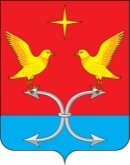 ГАГАРИНСКИЙ СЕЛЬСКИЙ СОВЕТ НАРОДНЫХ ДЕПУТАТОВ КОРСАКОВСКИЙ  РАЙОН  ОРЛОВСКАЯ  ОБЛАСТЬРЕШЕНИЕ22 декабря 2020 года                                                                    № 81                                 д. Мельничная Слобода                     Принято на  57-ом зеседаниисельского Советанародных депутатов     Об утверждении бюджета  Гагаринского сельского поселения  на                                                           2021 год и плановый период 2022 – 2023годы    	 В соответствии со ст. 28 ФЗ от 06.10.2013 г. № 131 «Об общих принципах организации местного самоуправления в РФ», Уставом Гагаринского сельского поселения Корсаковского района Орловской области, решением Гагаринского сельского Совета народных депутатов от 29.11.2013г. № 19б «Об утверждении Положения о бюджетном процессе на территории Гагаринского сельского поселения Корсаковского района Орловской области;        1. Утвердить бюджет Гагаринского сельского поселения на 2021 год и плановый период 2022 – 2023 гг, согласно приложениям.       2. Настоящее решение разместить на официальном сайте администрации Корсаковского района www.корсаково57.рф , и обнародовать на доске объявлений Гагаринского  сельского поселения.             Председатель сельскогоСовета народных депутатов                                           П.В.Ульянкин        Глава сельского поселения                                             П.В.Ульянкин   Приложение                                                                                                          к решению Гагаринского сельского Совета                                                                                                          народных депутатов                                                                                                         № ____ от ________ 2020 гБюджет Гагаринского сельского поселенияна 2021 год и на плановый период 2022 и 2023 годыВ соответствии со статьями 184,184.1,184.2,185 Бюджетным кодексом Российской Федерации, Положением о бюджетном процессе на территории Гагаринского сельского поселения, утвержденного решением Гагаринского сельского Совета народных депутатов 29.11.2013 г № 19б утвердить параметры бюджета на 2021 год и на плановый период 2022 и 2023 годов.        Основные характеристики бюджета Гагаринского сельского поселения (далее по тексту сельского поселения) на 2021 год и на плановый период 2022 и 2023 годы.     1. Утвердить основные характеристики бюджета сельского поселения на 2021 год:1) прогнозируемый общий объем доходов бюджета сельского поселения в сумме 1107,4146 тыс. рублей;2) общий объем расходов бюджета сельского поселения в сумме 1107,4146 тыс. рублей;3) нормативную величину резервного фонда сельского поселения в сумме 3,0 тыс. рублей;4)прогнозируемый дефицит бюджета сельского поселения ноль рублей.5)утвердить источники финансирования дефицита бюджета сельского поселения на 2021 год согласно приложению 1.      2. Утвердить основные характеристики бюджета сельского поселения на 2022 год и на 2023 год:1) прогнозируемый общий объем доходов бюджета сельского поселения на 2022 год в сумме 645,7 тыс. рублей и на 2023 год в сумме 654,2 тыс. рублей;2) общий объем расходов бюджета на 2022 год в сумме 645,7 тыс. рублей, и на 2023 год в сумме 654,2 тыс. рублей.3) нормативную величину резервного фонда сельского поселения на 2022 год в сумме  3,0 тыс. рублей и на 2023 год в сумме 3,0 тыс. руб.4) прогнозируемый дефицит бюджета сельского поселения на плановый период 2022 и 2023 годы ноль рублей.5) утвердить источники финансирования дефицита бюджета сельского поселения на2022-2023 годы согласно приложению 26) условно утвержденные расходы на 2022 – 14,9  тыс.руб     условно утвержденные расходы на 2023 – 30,1  тыс.руб        3. Главные администраторы доходов бюджета сельского поселения.1) Утвердить перечень главных администраторов доходов бюджета поселения – органов государственной власти Российской Федерации согласно приложению 3.2) Утвердить перечень главных администраторов доходов бюджета сельского поселения –органов местного самоуправления Гагаринского сельского поселения согласно приложению 4.3) Перечень главных администраторов источников финансирования дефицита бюджета сельского поселения согласно приложению 5.4) В случае изменения в 2021 году состава и (или) функций главных администраторов доходов бюджета сельского поселения, а также изменения принципов назначения и присвоения структуры кодов классификации доходов бюджетов Российской Федерации администрация Гагаринского сельского поселения вправе вносить в ходе исполнения бюджета сельского поселения, а также в состав закрепленных за ним кодов классификации доходов РФ с последующим внесением изменений в решение о бюджете.       4. Нормативы распределения доходов бюджета сельского поселения.1) В соответствии с п.2 статьи 184.1 Бюджетного кодекса Российской Федерации утвердить нормативы распределения доходов бюджета на 2021 год и плановый период 2022-2023 годы согласно приложению 6.2) Утвердить нормативы распределения отдельных налоговых и неналоговых доходов в бюджет  сельского поселения на 2021 год и плановый период 2022-2023 годов, не установленные бюджетным законодательством РФ согласно приложению 6/1       5. Прогнозируемое поступление доходов в бюджет сельского поселения на 2021 год и на плановый период 2022 и 2023 годы.1). Учесть прогнозируемое поступление доходов в бюджет сельского поселения на 2021 год согласно приложению 7 2) Учесть параметры прогнозируемого поступления доходов в бюджет сельского поселения на 2022-2023 годы согласно приложению 8.       6. Бюджетные ассигнования бюджета сельского поселения на 2021 год и на плановый период 2022 и 2023 годы.1). Утвердить распределение бюджетных ассигнований по разделам, подразделам, классификации расходов бюджета: на 2021 год согласно приложению 9; на плановый период 2022 и 2023 годов согласно приложению 10.2). Утвердить распределение бюджетных ассигнований по разделам, подразделам, целевым статьям и видов   классификации расходов бюджета: на 2021 год согласно приложению 11; на плановый период 2022 и 2023 годов согласно приложению 12.3). Утвердить ведомственную структуру расходов бюджета сельского поселения: на 2021 год согласно приложению 13; на плановый период 2022 и 2023 годов согласно приложению 14;	4). Субсидии юридическим лицам независимо от организационно-правовой формы образования, индивидуальным предпринимателям и физическим лицам – производителям товаров (работ, услуг), , межбюджетные субсидии, иные межбюджетные трансферты, предусмотренные настоящим решением, предоставляются в порядке, установленном администрацией Гагаринского  сельского поселения.       7. Особенности использования бюджетных ассигнований по обеспечению деятельности органов местного самоуправления Гагаринского сельского поселения.1. Администрация Гагаринского сельского поселения не вправе принимать решения, приводящие к увеличению в 2021 году численности муниципальных служащих. 2. Заключение и оплата органами местного самоуправления Гагаринского сельского поселения договоров, исполнение которых осуществляется за счет средств бюджета сельского поселения, производятся в пределах утвержденных им лимитов бюджетных ассигнований в соответствии с кодами классификациями расходов бюджета сельского поселения и с учетом принятых и неисполненных обязательств.3. Вытекающие из договоров, исполнение которых осуществляется за счет средств бюджета сельского поселения, обязательства, принятые администрацией Гагаринского сельского поселения сверх утвержденных им лимитов бюджетных ассигнований, не подлежат оплате за счет средств бюджета сельского поселения на 2021 год.4. Получатель средств бюджета сельского поселения при заключении договоров (муниципальных контрактов) на поставку товаров (работ, услуг) вправе предусматривать авансовые платежи:1) в размере 100 процентов от суммы договора (контракта) – по договорам (контрактам) поставки оборудования в соответствии с условиями, определенными нормативными правовыми актами администрации и муниципальными контрактами, по оказанию медицинских услуг за пределами района, о предоставлении услуг связи, о подписке на печатные издания и об их приобретении, об обучении на курсах повышения квалификации,  путевок на санаторно-курортное лечение, по договорам обязательного страхования гражданской ответственности владельцев транспортных средств, а также по договорам, подлежащим оплате за счет средств, полученных от разрешенных видов деятельности, приносящей доход;2) в размере 30 процентов суммы договора (контракта), если иное не предусмотрено законодательством Российской Федерации, нормативными правовыми актами администрации района, нормативно правовыми актами администрации сельского поселения - по остальным договорам (контрактам).   8. Особенности исполнения бюджета сельского поселения в 2021 году и в плановом периоде 2022 и 2023 годы.  1). Установить, что исполнение бюджета сельского поселения на 2021 год и на плановый период 2022-2023 годы производится в соответствии с пунктом 3 статьи 217, пунктами 3-5 статьи 242 Бюджетного кодекса Российской федерации. 2). Утвердить в качестве защищенных статей расходов бюджета сельского поселения на 2021 год и плановый период 2022-2023 годы, подлежащие финансированию в полном объеме, расходы на заработную плату работников бюджетной сферы с начислениями на неё.3). Установить, что дополнительные доходы, полученные в процессе исполнения бюджета сельского поселения сверх утвержденного настоящим бюджетом общего объема доходов, могут направляться без внесений в настоящий бюджет на замещение муниципальных заимствований, а также на исполнение публичных нормативных обязательств в случае недостаточности предусмотренных на их исполнение бюджетных ассигнований, на оплату кредиторской задолженности, согласно актам сверки.   4.Все остатки средств бюджета сельского поселения за счет собственных доходов на начало текущего финансового года могут направляться в текущем году на покрытие временных кассовых разрывов.        9. Межбюджетные трансферты.  1). Утвердить распределение иных межбюджетных трансфертов бюджету муниципального района, из бюджета поселения на осуществление части полномочий по решению вопросов местного значения в соответствии с Решением № ____ от ___________ года «О передаче части полномочий на 2021 год» – согласно приложению 15    2). Утвердить прогнозируемое поступление иных межбюджетных трансфертов из бюджета муниципального района бюджету поселения на осуществление части полномочий по решению вопросов компетенции Корсаковского муниципального района в соответствии с заключенными соглашениями на 2021  год согласно приложению 16       10. Об особенности действия отдельных нормативных правовых актов Гагаринского сельского поселения в связи с принятием настоящего бюджета.1. Установить, что нормативные и иные правовые акты, влекущие дополнительные расходы за счет средств  бюджета сельского поселения  на 2021-2023 годы, а также сокращающие его доходную базу, реализуются и применяются только с начала очередного финансового года при условии включения соответствующих бюджетных ассигнований в   бюджете либо в текущем финансовом году только после внесения соответствующих изменений в настоящий бюджет при наличии соответствующих источников дополнительных поступлений в бюджет сельского поселения и (или) при сокращении расходов по отдельным статьям бюджета сельского поселения  на 2021-2023 годы.        11.  О переданных полномочиях сельского поселения.      В 2021 году   на уровень муниципального района переданы полномочия по решению вопросов местного значения согласно Федерального Закона РФ от 06.10.2003 года № 131-ФЗ "Об общих принципах организации местного самоуправления  Российской Федерации", Федеральный закон от 27 мая 2014 года №136-ФЗ «О внесении изменений в статью 26 Федерального закона «Об общих принципах организации законодательных (представительных) и исполнительных органов государственной власти субъектов Российской Федерации»; 1) ст.38 -контроль за исполнением бюджета сельского поселения.2) ст,38 – осуществление внутреннего муниципального контроля     12. О принятых полномочиях, отнесенных к компетенции Корсаковского муниципального района, сельским поселением.В 2021 году на уровень сельского поселения передаются полномочия по решению вопросов местного значения согласно ст.14, ч.4 ст.15 Федерального Закона РФ от 01.10.2003 года № 131- ФЗ « Об общих принципах организации местного самоуправления Российской Федерации», Федеральный Закон от 27 мая 2014 года №136-ФЗ «О внесении изменений в статью 26 Федерального закона «Об общих принципах организации законодательных (представительных) и исполнительных органов государственной власти субъектов Российской Федерации»;1) Организация в границах поселения водоснабжения населения, водоотведения, снабжение населения топливом.2). Содержание автомобильных дорог местного значения.3). Создание условий для массового отдыха жителей поселения и организация обустройства мест массового отдыха населения.4). Организация ритуальных услуг и содержание мест захоронения.5). Мероприятия и осуществление мероприятий по территориальной обороне и чрезвычайным ситуациям     13. Верхний предел государственного (муниципального) внутреннего долга. Программы муниципальных заимствований и муниципальных гарантий не разрабатывались в виду отсутствия внутреннего долга и не прогнозируемых заимствований.       Программы муниципальных гарантий не разрабатывались.                                            14. О признании утратившими силу приложений решения Гагаринского сельского Совета народных депутатов « О бюджете Гагаринского сельского поселения на 2020 год и плановый период 2021-2022 годы»  №  68 от 18 декабря 2019 г.   Статьи 1;2;3;4;5;6;7;8;9;10;11;12; 13- считать утратившими силу.      15 . Вступление в силу настоящего документа.Настоящее решение вступает в силу с 1 января 2021 года.                                                                                                                        Приложение  1                                                                                                                         к бюджету Гагаринского сельского поселения на 2021 год и плановый период 2022 – 2023 гг.       Источники финансирования дефицита бюджета сельского поселения на 2021 год                                            Приложение 2                                                                                                                           к  бюджету Гагаринского сельского поселения на 2021 год и плановый период 2022 – 2023 гг.       Источники финансирования дефицита бюджета сельского поселения на 2022-2023 годыПриложение  3к  бюджету Гагаринского сельского поселения на 2021 год и плановый период 2022 – 2023 гг.       Администраторы доходов  бюджета  поселения -органы государственной власти Российской ФедерацииПриложение  4к бюджету Гагаринского сельского поселения на 2021 год и плановый период 2022 – 2023 гг.                 Администраторы доходов   бюджета поселения -  органы местного самоуправленияКорсаковского района                                                                                                                         Приложение  5к  бюджету Гагаринского сельского поселения на 2021 год и плановый период 2022 – 2023 гг.       Перечень главных администраторов источников финансирования дефицита бюджета сельского поселения                                                                                                                                               Приложение  6к бюджету Гагаринского сельского поселения на 2021 год и плановый период 2022 – 2023 гг.       Нормативы распределения доходов  бюджета  Гагаринского сельского поселения на 2021 год	                                                                                                                                                   Приложение  6/1к  бюджету Гагаринского сельского поселения на 2021 год и плановый период 2022 – 2023 гг.       Нормативы распределения отдельных налоговых и неналоговых доходов в бюджет  Гагаринского сельского поселенияна 2021 год и на плановый период 2022-2023 годов, не установленные бюджетным законодательством Российской ФедерацииПриложение  7к бюджету Гагаринского сельского поселения на 2021 год и плановый период 2022 – 2023 гг.           	Прогнозируемое поступление доходов в бюджет Гагаринского сельского поселения на 2021(тыс. руб.)Приложение  8                                                                                                                         к бюджету Гагаринского сельского поселения на 2021 год и плановый период 2022 – 2023 гг.                        Прогнозируемое Поступление доходов в бюджет Гагаринского сельского поселения на 2022 – 2023 годы                               ( тыс. руб.)                                                                                                                                            Приложение  9                                                                                                                         к бюджету Гагаринского сельского поселения на 2021 год и плановый период 2022 – 2023 гг.                     Прогнозируемое распределение бюджетных ассигнований по разделам и подразделам классификации расходов бюджета на 2021 год                                                                                                                                                                                      (тыс. руб).Приложение  10	к бюджету Гагаринского сельского поселения на 2021 год и плановый период 2022 – 2023 гг.       Прогнозируемое распределение бюджетных ассигнований по разделам и подразделам классификации расходов бюджета на 2022-2023 годы                                                                                                                                                              (тыс. руб). Приложение  15к  бюджету Гагаринского сельского поселения на 2021 год и плановый период 2022 – 2023 гг.       Прогнозируемое распределение иных межбюджетных трансфертов бюджетам  муниципального района из бюджетов поселения на 2021 год                                    Приложение  16к  бюджету Гагаринского сельского поселения на 2021 год и плановый период 2022 – 2023 гг.       Распределение иных межбюджетных трансфертов из бюджета  муниципального района   в бюджет сельского поселения на 2021 год                                       Приложение  17                                                                                                                         к  бюджету Гагаринского сельского поселения на 2021 год и плановый период 2022 – 2023 гг.       Распределение бюджетных ассигнований на формирование муниципальных программ  Гагаринского сельского поселенияи объем их финансирования за счет средств бюджета сельского поселения на 2021 год  Приложение  18                                                                                                                         к бюджету Гагаринского сельского поселения на 2021 год и плановый период 2022 – 2023 гг.       Распределение бюджетных ассигнований на формирование муниципальных программ  Гагаринского сельского поселенияи объем их финансирования за счет средств бюджета сельского поселенияна 2022-2023 годы	кодНаименование показателяСумма тыс. руб.2021 годИсточники финансирования бюджета01 05 00 00 00 0000 000Изменение остатков средств на счетах по учету средств бюджета001 05 00 00 00 0000 500           Увеличение остатков средств бюджета1107,414601 05 02 01 05 0000 510Увеличение прочих остатков денежных средств бюджетов	001 05 00 00 00 0000 600Уменьшение остатков средств бюджетов1107,414601 05 02 01 05 0000 610Уменьшение прочих остатков денежных средств бюджетов0кодНаименование показателяСумма тыс. руб.2022 годСумма тыс. руб.2023 годИсточники финансирования бюджета01 05 00 00 00 0000 000Изменение остатков средств на счетах по учету средств бюджета0001 05 00 00 00 0000 500           Увеличение остатков средств бюджета645,7654,201 05 02 01 05 0000 510Увеличение прочих остатков денежных средств бюджетов	0001 05 00 00 00 0000 600Уменьшение остатков средств бюджетов645,7654,201 05 02 01 05 0000 610Уменьшение прочих остатков денежных средств бюджетов00182Код классификации МРИ ФНС России №4 по Орловской области1821 01 02000 01 0000 110Налог на доходы физических лиц1821 05 03000 01 0000 110Единый сельскохозяйственный налог1821 06 01030 10 0000 110Налог на имущество физических лиц, взимаемый по ставкам, применяемым к объектам налогообложения, расположенным в границах поселений182      1 06 06033 10 0000110Земельный налог с организаций, обладающих земельным участком, расположенным в границах сельских поселений1821 06 06043 10 0000 110Земельный налог с физических лиц, обладающих земельным участком, расположенным в границах сельских поселений1821 09 04053 10 0000 110Земельный налог (по обязательствам, возникшим до 1 января 2006 года), мобилизуемый на территориях поселений983983Код классификацииКод классификации	наименованиеАдминистрация Гагаринского сельского поселенияАдминистрация Гагаринского сельского поселенияАдминистрация Гагаринского сельского поселенияАдминистрация Гагаринского сельского поселенияАдминистрация Гагаринского сельского поселения9831 08 04020 01 1000 1101 08 04020 01 1000 110Государственная пошлина за совершение нотариальных действий должностными лицами органов местного самоуправления, уполномоченными в соответствии с законодательными актами Российской Федерации на совершение нотариальных действийГосударственная пошлина за совершение нотариальных действий должностными лицами органов местного самоуправления, уполномоченными в соответствии с законодательными актами Российской Федерации на совершение нотариальных действий8011 11 05013 10 0000 1201 11 05013 10 0000 120Доходы,  получаемые  в  виде  арендной  платы  за земельные участки,  государственная  собственность  на которые не разграничена и которые  расположены  в границах поселений, а также средства от продажи права на заключение  договоров  аренды  указанных  земельных участковДоходы,  получаемые  в  виде  арендной  платы  за земельные участки,  государственная  собственность  на которые не разграничена и которые  расположены  в границах поселений, а также средства от продажи права на заключение  договоров  аренды  указанных  земельных участков9831 11 05025 10 0000 1201 11 05025 10 0000 120Доходы, получаемые в виде арендной платы, а также средства от продажи права на заключение договоров аренды за земли, находящиеся в собственности сельских поселений (за исключением земельных участков муниципальных бюджетных и автономных учреждений)Доходы, получаемые в виде арендной платы, а также средства от продажи права на заключение договоров аренды за земли, находящиеся в собственности сельских поселений (за исключением земельных участков муниципальных бюджетных и автономных учреждений)    9831 11 05035 10 0000 1201 11 05035 10 0000 120Доходы от сдачи в аренду имущества,  находящегося  в  оперативном  управлении   органов   управления сельских поселений  и   созданных   ими   учреждений(за исключением имущества муниципальных бюджетных и автономных учреждений)Доходы от сдачи в аренду имущества,  находящегося  в  оперативном  управлении   органов   управления сельских поселений  и   созданных   ими   учреждений(за исключением имущества муниципальных бюджетных и автономных учреждений)8011 14 06013 10 0000 4301 14 06013 10 0000 430Доходы от продажи земельных участков, государственная собственность  на которые не разграничена и которые  расположены  в границах поселенийДоходы от продажи земельных участков, государственная собственность  на которые не разграничена и которые  расположены  в границах поселений9831 14 06025 10 0000 4301 14 06025 10 0000 430Доходы от продажи  земельных  участков, находящихся в  собственности  поселении (за  исключением   земельных   участков муниципальных бюджетных  и автономных учреждений)Доходы от продажи  земельных  участков, находящихся в  собственности  поселении (за  исключением   земельных   участков муниципальных бюджетных  и автономных учреждений)9831 16 90050 10 0000 1401 16 90050 10 0000 140Иные штрафы, неустойки, пени, уплаченные в соответствии с законом или договором в случае неисполнения или ненадлежащего исполнения обязательств перед муниципальным органом, (муниципальным казенным учреждением) сельского поселенияИные штрафы, неустойки, пени, уплаченные в соответствии с законом или договором в случае неисполнения или ненадлежащего исполнения обязательств перед муниципальным органом, (муниципальным казенным учреждением) сельского поселения9831 17 01050 10 0000 1801 17 01050 10 0000 180Невыясненные поступления, зачисляемые  в  бюджеты  поселенийНевыясненные поступления, зачисляемые  в  бюджеты  поселений9831 17 05050 10 0000 1801 17 05050 10 0000 180Прочие неналоговые доходы бюджетов поселенийПрочие неналоговые доходы бюджетов поселений9832 02 15001 10 0000 1502 02 15001 10 0000 150Дотации  бюджетам   поселений   на   выравнивание                              бюджетной обеспеченностиДотации  бюджетам   поселений   на   выравнивание                              бюджетной обеспеченности983  2 02 15002 10 0000 150  2 02 15002 10 0000 150Дотации бюджетам сельских поселений на поддержку мер по обеспечению сбалансированности бюджетовДотации бюджетам сельских поселений на поддержку мер по обеспечению сбалансированности бюджетов9832 02 35118 10 0000 1502 02 35118 10 0000 150Субвенции  бюджетам  поселений  на  осуществление                  первичного воинского учета  на  территориях,  где                              отсутствуют военные комиссариатыСубвенции  бюджетам  поселений  на  осуществление                  первичного воинского учета  на  территориях,  где                              отсутствуют военные комиссариаты9832 02 49999 10 0000 1502 02 49999 10 0000 150Прочие межбюджетные трансферты, передаваемые бюджетам поселенийПрочие межбюджетные трансферты, передаваемые бюджетам поселений   9832 07 05000 10 0000 1502 07 05000 10 0000 150Прочие безвозмездные поступления в бюджеты поселенийПрочие безвозмездные поступления в бюджеты поселений9832 08 05000 10 0000 1502 08 05000 10 0000 150Перечисления из бюджетов  поселений  (в  бюджеты  поселений)  для  осуществления возврата  (зачета)  излишне  уплаченных или излишне  взысканных  сумм  налогов, сборов и иных платежей,  а  также  сумм  процентов за несвоевременно  осуществление   такого    возврата    и процентов,  начисленных   на излишне взысканные суммыПеречисления из бюджетов  поселений  (в  бюджеты  поселений)  для  осуществления возврата  (зачета)  излишне  уплаченных или излишне  взысканных  сумм  налогов, сборов и иных платежей,  а  также  сумм  процентов за несвоевременно  осуществление   такого    возврата    и процентов,  начисленных   на излишне взысканные суммы9832 19 49999 01 0000 1502 19 49999 01 0000 150Возврат остатков прочих межбюджетных трансфертовВозврат остатков прочих межбюджетных трансфертовКод классификации	Администрация Гагаринского сельского поселения98301 05 02 01 10 0000 510Увеличение прочих остатков денежных средств бюджетов поселений98301 05 02 01 10 0000 610Уменьшение прочих остатков денежных средств бюджетов поселенийКод   доходаНаименование доходапроцент182 1 01 02000 01 0000 110Налог на доходы физических лиц2182 1 05 03010 01 0000 110  Единый сельскохозяйственный налог30182 1 06 01030 10 0000 110   Налог на имущество физических лиц, взимаемый по ставкам, применяемым к объектам налогообложения, расположенным в границах поселений100182 1 06 06033 10 0000 110Земельный налог с организаций, обладающих земельным участком, расположенным в границах сельских поселений100182 1 06 06043 10 0000 110Земельный налог с физических лиц, обладающих земельным участком, расположенным в границах сельских поселений100182 1 09 04053 10 0000110Земельный налог (по обязательствам, возникшим до 1 января 2006 года), мобилизуемый на территории поселений100983 1 08 04020 01 1000 110Государственная  пошлина за совершение нотариальных действий должностными лицами органов местного самоуправления, уполномоченными в соответствии с законодательными актами Российской Федерации на совершение нотариальных действий100983 1 11 05025 10 0000 120Доходы, получаемые в виде арендной платы, а также средства от продажи права на заключение договоров аренды за земли находящиеся в собственности поселений (за исключением земельных участков муниципальных бюджетных и автономных учреждений)100983 1 11 05035 10 0000 120Доходы от сдачи в аренду имущества,  находящегося  в  оперативном  управлении   органов   управления  поселений  и   созданных   ими   учреждений   и в хозяйственном ведении муниципальных унитарных предприятий100983 1 16 07090 10 0000 140Доходы от продажи  земельных  участков, находящихся в  собственности  поселении (за исключением земельных участков муниципальных бюджетных и автономных учреждений)100983 1 16 90050 10 0000 140Иные штрафы, неустойки, пени, уплаченные в соответствии с законом или договором в случае неисполнения или ненадлежащего исполнения обязательств перед муниципальным органом, (муниципальным казенным учреждением) сельского поселения100983 1 17 01050 10 0000 180Невыясненные поступления, зачисляемые  в  бюджеты  поселений100983 1 17 05050 10 0000 180   Прочие неналоговые доходы бюджетов поселений100983 2 02 01001 10 0000 151Дотации  бюджетам   поселений   на   выравнивание   бюджетной обеспеченности100983 2 02 15002 10 0000 151Дотации  бюджетам   поселений   на   поддержку мер по обеспечению сбалансированности бюджетов100983 2 02 35118 10 0000 151Субвенции  бюджетам  поселений  на  осуществление  первичного воинского учета  на  территориях,  где  отсутствуют военные комиссариаты100983 2 02 49999 10 0000 151Прочие межбюджетные трансферты, передаваемые бюджетам поселений100983 2 07 05030 10 0000 180Прочие безвозмездные поступления в бюджеты поселений100983 2 08 05000 10 0000 180Перечисления из бюджетов  поселений  (в  бюджеты  поселений)  для  осуществления возврата  (зачета)  излишне  уплаченных или излишне  взысканных  сумм  налогов, сборов и иных платежей,  а  также  сумм  процентов за несвоевременно  осуществление   такого    возврата    и процентов,  начисленных   на излишне взысканные суммы100983 2 19 49999 01 0000 150Возврат остатков прочих межбюджетных трансфертов100Код   доходаНаименование доходапроцент983 1 17 01050 10 0000 180Невыясненные поступления, зачисляемые  в  бюджеты  поселений100983 1 17 05050 10 0000 180   Прочие неналоговые доходы бюджетов поселений100Код   доходаНаименованиеСумма000 1 00 00000 00 0000 000Налоговые и неналоговые доходы475,0000 1 01 02000 01 0000 110   Налог на доходы физических лиц14,0000  1 05 03000 01 0000 110  Единый сельскохозяйственный налог33000 1 06 01030 10 0000 110   Налог на имущество физических лиц9,0000 1 06 06000 00 0000 110   Земельный налог279,0000 1 06 06033 10 0000110Земельный налог с организаций, обладающих земельным участком, расположенным в границах сельских поселений111,0000 1 06 06043 10 0000 110Земельный налог с физических лиц, обладающих земельным участком, расположенным в границах сельских поселений168,0000 1 14 06025 10 0000 430Доходы от продажи земельных участков140,0000 1 17 05050 10 0000 180   Прочие неналоговые доходы бюджетов поселений0,0000  2 00 00000 00 0000 000Безвозмездные поступления632,4146000 2 02 15001 10 0000 150Дотация на выравнивание уровня бюджетной обеспеченности287,9000 2 02 49999 10 0000 150Иные межбюджетные трансферты по передаваемым полномочиям296,0146000 2 02 35118 10 0000 150Субвенции  бюджетам  поселений  на  осуществление  первичного воинского учета  на  территориях,  где  отсутствуют военные комиссариаты48,5Итого доходов1107,4146Код классификацииНаименование  групп и статей  доходовСумма 2022Сумма 2023000 1 00 00000 00 0000 000Налоговые и неналоговые доходы339,0341,0000 1 01 02000 01 0000 110   Налог на доходы физических лиц15,015,0000 1 05 03000 01 0000 110  Единый сельскохозяйственный налог35,036,0000 1 06 01030 10 0000 110   Налог на имущество физических лиц10,011,0000 1 06 06000 00 0000 110   Земельный налог279,0279,0000 1 06 06033 10 0000110Земельный налог с организаций, обладающих земельным участком, расположенным в границах сельских поселений111111000 1 06 06043 10 0000 110Земельный налог с физических лиц, обладающих земельным участком, расположенным в границах сельских поселений168,0168,0000 1 08 04020 01 1000 110Государственная пошлина за совершение нотариальных действий должностными лицами органов местного самоуправления, уполномоченными в соответствии с законодательными актами Российской Федерации на совершение нотариальных действий0,000,00000 1 17 05050 10 0000 180   Прочие неналоговые доходы бюджетов поселений0,000,00000 2 00 00000 00 0000 000Безвозмездные поступления306,7313,2000  2 02 15001 10 0000 150Дотации на выравнивание уровня бюджетной обеспеченности257,7262,3000 2 02 49999 10 0000 150Прочие межбюджетные трансферты, передаваемые бюджетам поселений0,000,00000 2 02 35118 10 0000 150Субвенции  бюджетам  поселений  на  осуществление  первичного воинского учета  на  территориях,  где  отсутствуют военные комиссариаты49,050,9Итого доходов645,7654,2Наименование показателяРаздел Подраздел СуммаОбщегосударственные вопросы01 00563,496Функционирование высшего должностного лица субъекта Российской Федерации и муниципального образования 01 0001 02233,3835Функционирование Правительства Российской Федерации, высших исполнительных органов государственной власти субъектов Российской Федерации, местных администраций01 0001 04269,7104Обеспечение проведения выборов и референдумов0100010720,0Резервные фонды01 0001 113,0Другие общегосударственные вопросы01 0001 1337,4021Национальная оборона02 0002 0348,5Национальная экономика04 00166,8986Дорожное хозяйство04000409165,8986Другие вопросы в области национальной экономики040004121,0Жилищно-коммунальное хозяйство05 00129,76Коммунальное хозяйство05 0005 0294,5Благоустройство05 0005 0335,26Образование070007073,0Культура08000801169,26Социальная политика1000 100126,5Итого1107,4146Наименование показателяРаздел Подраздел Сумма2022Сумма 2023Общегосударственные вопросы01 00543,0534,4Функционирование высшего должностного лица субъекта Российской Федерации и муниципального образования 01 0001 02255,374218,892Функционирование Правительства Российской Федерации, высших исполнительных органов государственной власти субъектов Российской Федерации, местных администраций01 0001 04280,626308,508Резервные фонды01 0001 113,03,0Другие общегосударственные вопросы01 0001 134,04,0Национальная оборона02 0002 0349,050,9Другие вопросы в области национальной экономики04 0004121,001,00Жилищно-коммунальное хозяйство05 006,06,0Коммунальное хозяйство05 0005 02Благоустройство05 0005 036,06,0Образование070007071,01,00Культура08 0008 01 Социальная политика100030,830,8Пенсионное обеспечение1000 100130,830,8Условно утвержденные расходы999914,930,1Итого645,7654,2Приложение11к решению Гагаринского сельского Советак решению Гагаринского сельского Советак решению Гагаринского сельского Советак решению Гагаринского сельского Советак решению Гагаринского сельского Советанародных депутатовнародных депутатов№     от ...11.2020    г.№     от ...11.2020    г.Распределение бюджетных ассигнований  на 2021 год по разделам и подразделам, целевым статьям и видам расходов классификации расходовРаспределение бюджетных ассигнований  на 2021 год по разделам и подразделам, целевым статьям и видам расходов классификации расходовРаспределение бюджетных ассигнований  на 2021 год по разделам и подразделам, целевым статьям и видам расходов классификации расходовРаспределение бюджетных ассигнований  на 2021 год по разделам и подразделам, целевым статьям и видам расходов классификации расходовРаспределение бюджетных ассигнований  на 2021 год по разделам и подразделам, целевым статьям и видам расходов классификации расходовРаспределение бюджетных ассигнований  на 2021 год по разделам и подразделам, целевым статьям и видам расходов классификации расходовРаспределение бюджетных ассигнований  на 2021 год по разделам и подразделам, целевым статьям и видам расходов классификации расходовРаспределение бюджетных ассигнований  на 2021 год по разделам и подразделам, целевым статьям и видам расходов классификации расходовРаспределение бюджетных ассигнований  на 2021 год по разделам и подразделам, целевым статьям и видам расходов классификации расходовРаспределение бюджетных ассигнований  на 2021 год по разделам и подразделам, целевым статьям и видам расходов классификации расходовРаспределение бюджетных ассигнований  на 2021 год по разделам и подразделам, целевым статьям и видам расходов классификации расходовРаспределение бюджетных ассигнований  на 2021 год по разделам и подразделам, целевым статьям и видам расходов классификации расходовРаспределение бюджетных ассигнований  на 2021 год по разделам и подразделам, целевым статьям и видам расходов классификации расходовРаспределение бюджетных ассигнований  на 2021 год по разделам и подразделам, целевым статьям и видам расходов классификации расходовРаспределение бюджетных ассигнований  на 2021 год по разделам и подразделам, целевым статьям и видам расходов классификации расходовРаспределение бюджетных ассигнований  на 2021 год по разделам и подразделам, целевым статьям и видам расходов классификации расходовРаспределение бюджетных ассигнований  на 2021 год по разделам и подразделам, целевым статьям и видам расходов классификации расходовРаспределение бюджетных ассигнований  на 2021 год по разделам и подразделам, целевым статьям и видам расходов классификации расходовРаспределение бюджетных ассигнований  на 2021 год по разделам и подразделам, целевым статьям и видам расходов классификации расходовРаспределение бюджетных ассигнований  на 2021 год по разделам и подразделам, целевым статьям и видам расходов классификации расходовРаспределение бюджетных ассигнований  на 2021 год по разделам и подразделам, целевым статьям и видам расходов классификации расходовНаименованиеРПрПрЦСтВРИст.  СуммаИтого1107,4146Федеральные средства148,5Районные средства3296,0146Средства сельских поселений4762,9ОБЩЕГОСУДАРСТВЕННЫЕ ВОПРОСЫ0100543,496Средства поселений4530,14Функционирование высшего должностного лица субъектов РФ и муниципального образования01000102233,3835Функционирование высшего должностного лица субъектов РФ и муниципального образования01000102233,3835Руководство и управление в сфере установленных функций органов государственной власти субъектов РФ и органов местного самоуправления233,3835Руководство и управление в сфере установленных функций органов государственной власти субъектов РФ и органов местного самоуправления10010220000762,3Глава муниципального образования01000102ГП09901233,3835Расходы на выплаты персоналу в целях обеспечения выполнения функций муниципальными органами, казенными учреждениями, органами управления государственными внебюджетными фондами01000102ГП09901100233,3835Расходы на выплаты персоналу муниципальных органов01000102ГП09901120233,3835Фонд оплаты труда государственных (муниципальных) органов01000102ГП09901121179,250Средства сельских поселений01000102ГП099011214179,250Иные выплаты персоналу, за исключением фонда оплаты труда010001021220Средства сельских поселений01000102ГП0990112240Взносы по обязательному социальному страхованию на выплаты денежного содержания  и иные выплаты работникам государственных (муниципальных) органов0100010212954,13350Средства сельских поселений01000102ГП09901122454,13350Функционирование Правительства РФ, высших исполнительных органов государственной власти субъектов РФ, местных администраций01000104269,7104Руководство и управление в сфере установленных функций органов государственной власти субъектов РФ и органов местного самоуправления01000104ГП 09902289,7104Центральный аппарат01000104ГП 09902289,7104Расходы на выплаты персоналу в целях обеспечения выполнения функций муниципальными органами, казенными учреждениями, органами управления государственными внебюджетными фондами01000104ГП 09902100265,311Расходы на выплаты персоналу муниципальных органов01000104ГП 09902120265,311Фонд оплаты труда 01000104ГП 09902121203,772Средства сельских поселений01000104ГП 099021214203,772Иные выплаты персоналу, за исключением фонда оплаты труда010001041220Средства сельских поселений0100010412240Взносы по обязательному социальному страхованию на выплаты денежного содержания  и иные выплаты работникам государственных (муниципальных) органов01000104ГП 0990212961,539Средства сельских поселений01000104ГП 09902122461,539Закупка товаров, работ и услуг для государственных (муниципальных) нужд01000104ГП 099022004,3994Иные закупки товаров, работ и услуг для государственных (муниципальных) нужд01000104ГП 099022404,3994Закупка товаров, работ, услуг в сфере информационно-коммуникационных технологий01000104ГП 09902242Прочая закупка товаров, работ и услуг для государственных (муниципальных) нужд01000104ГП 099022444,3994Средства сельских поселений01000104ГП 0990224444,3994Уплата прочих налогов и сборов010001048520,00Уплата иных платежей0100 01048530Обеспечение и проведение выборов и референдумом 01000107ГП0009918020,0Закупка товаров, работ и услуг для государственных (муниципальных) нужд01000107ГП0009918020020,0Иные закупки товаров, работ и услуг для государственных (муниципальных) нужд01000107ГП0009918024020,0Прочая закупка товаров, работ и услуг для государственных (муниципальных) нужд01000107ГП0009918024420,0Средства сельских поселений0100010720,0Резервные фонды01000111ГП 099033,0Резервные фонды01000111ГП 099033,0Иные бюджетные ассигнования01000111ГП 099038003,0Резервные фонды01000111ГП 099038703,0Средства сельских поселений01000111ГП 0990387043,0Другие общегосударственные вопросы0100011337,4021Муниципальная программа "Организация общественных  работ в Гагаринском сельском поселении на 2021-2023гг"01000113П4000000005,0Основное мероприятие "Трудоустройство осужденных к исправительным работам"                                               В рамках муниципальной программы "Организация общественных работ в Гагаринском сельском поселении на 2021-2023 гг"01000113П4090400005,0Закупка товаров,работ и услуг для государственных  (муниципальных) нужд01000113П4090402005,0Иные закупки товаров, работ и услуг для государственных (муниципальных) нужд 01000113П4090402405,0Прочая закупка товаров, работ и услуг для государственных (муниципальных) нужд01000113П4090402445,0Средства сельских поселений01000113П40904024445,0Муниципальная программа " Пожарная безопастность на территории Гагаринского сельского поселения в 2021-2023г.г"01000113П2000000003,0Основное мероприятие "Закупка огнетушителей"                  В рамках муниципальной программы "Пожарная безопастность на территории  Гагаринского сельского поселения в 2021-2023гг"01000113П2090200003,,0Закупка товаров,работ и услуг для государственных  (муниципальных) нужд01000113П2090202003,0Иные закупки товаров, работ и услуг для государственных (муниципальных) нужд 01000113П2090202403,0Прочая закупка товаров, работ и услуг для государственных (муниципальных) нужд01000113П2090202443,0Средства сельских поселений01000113П2090202443,0Муниципальная программа " Улучшение условий и охрана труда в Гагаринском сельском поселении в 2021-2023г.г"01000113П6000000001,0Основное мероприятие "Улучшение условий и охрана труда"                                                                                            В рамках муниципальной программы "Улучшение и охрана труда в Гагаринском сельском поселении 2021-2023 гг"01000113П6090600001,0Закупка товаров,работ и услуг для государственных  (муниципальных) нужд01000113П6090602001,0Иные закупки товаров, работ и услуг для государственных (муниципальных) нужд 01000113П6090602401,0Прочая закупка товаров, работ и услуг для государственных (муниципальных) нужд01000113П6090602441,0Средства сельских поселений01000113П6090602441,0Муниципальная программа " Противодействии коррупции  в Гагаринском сельском поселении в 2021-2023г.г"01000113П7000000002,0Основное мероприятие "Закупка наглядных материалов"  В рамках муниципальной программы "Противодействие корупции в Гагаринском сельскосм поселении в 2021-2023 гг"01000113П7090700002,0Закупка товаров,работ и услуг для государственных  (муниципальных) нужд01000113П7090702402,0Иные закупки товаров, работ и услуг для государственных (муниципальных) нужд 01000113П7090702402,0Прочая закупка товаров, работ и услуг для государственных (муниципальных) нужд01000113П7090702442,0Средства сельских поселений01000113П7090702442,0мероприятия по созданию условий для массового отдыха жителей поселения и организация обустройства мест массового отдыха населения01000113П00900420013,356Закупка товаров. Работ и услуг для государственных ( муниципальных) нужд01000113П00900420013,356Иные закупки товаров, работ и услуг для государственных (муниципальных) нужд 01000113П00900424013,356Прочая закупка товаров, работ и услуг для государственных (муниципальных) нужд01000113П00900424413,356Районные средства01000113П009004244313,356мероприятия и осуществление мероприятий по территориальной обороне и чрезвычайным ситуациям01000113П009008200Закупка товаров. Работ и услуг для государственных ( муниципальных) нужд01000113П009008200Иные закупки товаров, работ и услуг для государственных (муниципальных) нужд 01000113П009008240Прочая закупка товаров, работ и услуг для государственных (муниципальных) нужд01000113П009008244Районные средства01000113П00900824430контроль за исполнением бюджетаПГ099174,1302Межбюджетные трансферты бюджетам муниципальных районов из бюджетов поселений и межбюджетные трансферты  бюджетам поселений из бюджетов муниципальных районов на осуществление части полномочий по решению вопросов местного значения в соответствии с заключенными соглашениями01000113ПГ099175004,1302иные межбюджетные трансферты010001135404,1302Средства сельских поселений01000113ПГ0991754044,1302Осуществление внутреннего муниципального финансового контроляПГ099188,9159Межбюджетные трансферты бюджетам муниципальных районов из бюджетов поселений и межбюджетные трансферты  бюджетам поселений из бюджетов муниципальных районов на осуществление части полномочий по решению вопросов местного значения в соответствии с заключенными соглашениями01000113ПГ099185408,9159иные межбюджетные трансферты01000113ПГ099185408,9159Средства сельских поселений01000113ПГ0991854048,9159НАЦИОНАЛЬНАЯ ОБОРОНА020048,5Федеральные средства1148,5Мобилизационная и вневойсковая подготовка0200020348,5Руководство и управление в сфере установленных функций02000203ГП0511812037,9507Осуществление первичного воинского учета на территориях, где отсутствуют военные комиссариаты02000203ГП0511812129,148Фонд оплаты труда государственных (муниципальных) органов02000203ГП0511812129,148Федеральные средства02000203ГП05118121129,148Взносы по обязательному социальному страхованию на выплаты денежного содержания и иные выплаты работникам государственных (муниципальных)  органов02000203ГП051181298,80270Федеральные средства02000203ГП0511812918,80270Закупка товаров, работ и услуг для государственных (муниципальных) нужд02000203ГП0511820010,5493Иные закупки товаров, работ и услуг для государственных (муниципальных) нужд 02000203ГП0511824010,5493Прочая закупка товаров, работ и услуг для государственных (муниципальных) нужд02000203ГП0511824410,5493Федеральные средства02000203ГП05118244110,5493непрограммная часть бюджета0400НАЦИОНАЛЬНАЯ ЭКОНОМИКА0400166,8986Дорожное хозяйство (дорожные фонды)04000409мероприятия по содержанию автомобильных дорог местного значения в границах населенных пунктов04000409П0090020165,8986Закупка товаров, работ и услуг для государственных (муниципальных) нужд04000409П009002200165,8986Иные закупки товаров, работ и услуг для государственных (муниципальных) нужд 04000409П009002240165,8986Прочая закупка товаров, работ и услуг для государственных (муниципальных) нужд04000409П009002244165,8986Средства Муниципального района04000409П0090022443165,8986Муниципальная программа " Развитие и поддержка малого и среднего предпринимательства на территории Гагаринского сельского поселения 2021-2023г.г"04000412П5000001,0Основное мероприятие "Развитие и поддержка малого и среднего предпринимательства"                                        В рамка муниципальной программы "Развитие и поддержка малого и среднего предпринимательства на территории Гагаринского сельского поселения 2021-2023 гг"04000412П5090501,0Закупка товаров, работ и услуг для государственных (муниципальных) нужд04000412П5090502001,0Иные закупки товаров, работ и услуг для государственных (муниципальных) нужд 04000412П5090502401,0Прочая закупка товаров, работ и услуг для государственных (муниципальных) нужд04000412П5090502441,0Средства поселения04000412П50905024441,0Коммунальное хозяйство0500129,76мероприятия по организации водоснабжения и водоотведения, ремонт водопроводных сетей, приобретение материалов05000502П00900120094,5Закупка товаров, работ и услуг для государственных (муниципальных) нужд05000502П00900120094,5Иные закупки товаров, работ и услуг для государственных (муниципальных) нужд 05000502П00900124094,5Прочая закупка товаров, работ и услуг для государственных (муниципальных) нужд05000502П00900124494,5Районные средства05000502П009001244394,5мероприятия по организации ритуальных услуг и содержание мест захоронения05000503П0090620022,260Закупка товаров, работ и услуг для государственных (муниципальных) нужд05000503П0090620022,260Иные закупки товаров, работ и услуг для государственных (муниципальных) нужд 05000503П0090624022,260Средства муниципального района05000503П00906244322,260Муниципальная программа "Комплексное благоустройство территории Гагаринского сельского поселения на 2021-2023гг"05000503П10000013подпрограмма  " Строительство, содержание и текущий ремонт объектов благоустройства Гагаринского сельского поселения" В рамках муниципальной программы "Комплексное благоустройство территории Гагаринского сельского поселения на 2021-2023 гг"05000503П1100000004,0Основное мероприятие "Строительство, содержание и текущий ремонт объектов благоустройства" подпрограммы  " Строительство, содержание и текущий ремонт объектов благоустройства Гагаринского сельского поселения"                                                                 В рамках муниципальной программы "Комплексное благоустройство территории Гагаринского сельского поселения на 2021-2023 гг"05000503П1190100004,0Закупка товаров, работ и услуг для государственных (муниципальных) нужд05000503П1190102004,0Иные закупки товаров, работ и услуг для государственных (муниципальных) нужд 05000503П1190102404,0Прочая закупка товаров, работ и услуг для государственных (муниципальных) нужд05000503П1190102444,0Средства сельских поселений05000503П11901024444,0подпрограмма  " Обеспечение безопастности дорожного движения в Гагаринском сельском поселении на 2021-2023 годы" В рамках муниципальной программы "Комплексное благоустройство территории Гагаринского сельского поселения на 2021-2023гг"05000503П1200000001,0Основное мероприятие" Обеспечение безопастности дорожного движения"  Подпрограммы Обеспечение безопасности догожного движения в Гагаринсков сельском поселении на 2021-2023гг." В рамках муниципальной программы "Комплексное благоустройство территории Гагаринского сельского поселения на 2021-2023гг"05000503П1290100001,0Закупка товаров, работ и услуг для государственных (муниципальных) нужд05000503П1290102001,0Иные закупки товаров, работ и услуг для государственных (муниципальных) нужд 05000503П1290102401,0Прочая закупка товаров, работ и услуг для государственных (муниципальных) нужд05000503П1290102441,0Средства сельских поселений05000503П12901024441,0подпрограмма  "Организация уличного освещения Гагаринского  сельского поселения"В рамках муниципальной программы "Комплексное благоустройство территории Гагаринского сельского поселения на 2021-2023гг"05000503П1300000005,0Основное мероприятие "Закупка осветительных приборов" подпрограммы  "Организация уличного освещения Гагаринского  сельского поселения" В рамках муниципальной программы "Комплексное благоустройство территории Гагаринского сельского поселения на 2021-2023гг"05000503П1390100005,0Закупка товаров, работ и услуг для государственных (муниципальных) нужд05000503П1390102005,0Иные закупки товаров, работ и услуг для государственных (муниципальных) нужд 05000503П1390102405,0Прочая закупка товаров, работ и услуг для государственных (муниципальных) нужд05000503П1390102445,0Средства сельских поселений05000503П13901024445,0подпрограмма "Энергосбережение в  Гагаринском сельском поселении" В рамках муниципальной программы "Комплексное благоустройство территории Гагаринского сельского поселения на 2021-2023гг"05000503П1400000001,0Основное мероприятие "Энергосбережение" подпрограммы  "Энергосбережение в Гагаринском сельском поселении" В рамках муниципальной программы "Комплексное благоустройство территории Гагаринского сельского поселения на 2021-2023гг"05000503П1490100001,0Закупка товаров, работ и услуг для государственных (муниципальных) нужд05000503П1490102001,0Иные закупки товаров, работ и услуг для государственных (муниципальных) нужд 05000503П1490102401,0Прочая закупка товаров, работ и услуг для государственных (муниципальных) нужд05000503П1490102441,0Средства сельских поселений05000503П14901024441,0Подпрограмма " Экологическая безопастность Гагаринского сельского поселения на 2021-2023 годы"      В рамках муниципальной программы "Комплексное благоустройство территории Гагаринского сельского поселения на 2021-2023гг"05000503П1500000001,0Основное мероприятие "Ликвидация несанксионированных свалок"                                                                    Подпрограммы " Экологическая безопастность Гагаринского сельского поселения на 2021-2023"                В рамках муниципальной программы "Комплексное благоустройство территории Гагаринского сельского поселения на 2021-2023гг"05000503П1590100001,0Закупка товаров, работ и услуг для государственных (муниципальных) нужд05000503П1590102001,0Иные закупки товаров, работ и услуг для государственных (муниципальных) нужд 05000503П1590102401,0Прочая закупка товаров, работ и услуг для государственных (муниципальных) нужд05000503П1590102441,0Средства сельских поселений05000503П15901024441,0Подпрограмма " Эфективное использование земель сельскохозяйственного назначения Гагаринского сельского поселения на 2021-2023 годы"                               В рамках муниципальной программы "Комплексное благоустройство территории Гагаринского сельского поселения на 2021-2023гг"05000503П1600000001,0Основное мероприятие "Эфективное использование земель сельскохозяйственного назначения"                         Подпрограмма " Эфективное использование земель сельскохозяйственного назначения Гагаринского сельского поселения на 2021-2023 годы"                               В рамках муниципальной программы "Комплексное благоустройство территории Гагаринского сельского поселения на 2021-2023гг"05000503П1690100001,0Закупка товаров,работ и услуг для государственных  (муниципальных) нужд05000503П1690102001,0Иные закупки товаров, работ и услуг для государственных (муниципальных) нужд 05000503П1690102401,0Прочая закупка товаров, работ и услуг для государственных (муниципальных) нужд05000503П1690102441,0Средства сельских поселений05000503П16901024441,0Образование07003,0Муниципальная программа " Развитие работы с детьми и молодежью в Гагаринском сельском поселении 2021-2023г.г"07000707П3000000003,0Основное мероприятие "Закупка спортивного инвентаря"                                                                               В рамках муниципальной  программы " Развитие работы с детьми и молодежью в Гагаринском сельском поселении 2021-2023г.г"07000707П3090300003,0Закупка товаров, работ и услуг для государственных (муниципальных) нужд07000707П3090302003,0Иные закупки товаров, работ и услуг для государственных (муниципальных) нужд 07000707П3090302403,0Прочая закупка товаров, работ и услуг для государственных (муниципальных) нужд07000707П3090302443,0Средства поселения07000707П30903024443,0культура08000801169,26дворцы и дома культуры, выставочные центры и другие учреждения культуры08000801169,26Расходы на выплаты персоналу в целях обеспечения выполнения функций муниципальными органами, казенными учреждениями, органами управления государственными внебюджетными фондами08000801ГП09902130,0Расходы на выплаты персоналу муниципальных органов08000801ГП09902120130,0Фонд оплаты труда 08000801ГП09902121130,0Собственные средства08000801ГП099021214130,0Взносы по обязательному социальному страхованию на выплаты денежного содержания  и иные выплаты работникам государственных (муниципальных) органов08000801ГП0990212939,260Средства сельских поселений08000801ГП09902129439,260Социальная политика100026,500Пенсионное обеспечение1000100126,500Сициальное обнспечение10001001ГП0991626026,500Пенсии, пособия, выплачиваемые организациями сектора государственного управления 10001001ГП0991626326,500Собственные средстваГП09916263426,500ИТОГО1107,4146Дефицит (профицит)ДоходыПриложениеПриложение12к решению Гагаринского сельского Советак решению Гагаринского сельского Советак решению Гагаринского сельского Советак решению Гагаринского сельского Советак решению Гагаринского сельского Советанародных депутатовнародных депутатов№     от ...11.2020    г.№     от ...11.2020    г.Распределение бюджетных ассигнований  на 2022 - 2023 год по разделам и подразделам, целевым статьям и видам расходов классификации расходовРаспределение бюджетных ассигнований  на 2022 - 2023 год по разделам и подразделам, целевым статьям и видам расходов классификации расходовРаспределение бюджетных ассигнований  на 2022 - 2023 год по разделам и подразделам, целевым статьям и видам расходов классификации расходовРаспределение бюджетных ассигнований  на 2022 - 2023 год по разделам и подразделам, целевым статьям и видам расходов классификации расходовРаспределение бюджетных ассигнований  на 2022 - 2023 год по разделам и подразделам, целевым статьям и видам расходов классификации расходовРаспределение бюджетных ассигнований  на 2022 - 2023 год по разделам и подразделам, целевым статьям и видам расходов классификации расходовРаспределение бюджетных ассигнований  на 2022 - 2023 год по разделам и подразделам, целевым статьям и видам расходов классификации расходовРаспределение бюджетных ассигнований  на 2022 - 2023 год по разделам и подразделам, целевым статьям и видам расходов классификации расходовРаспределение бюджетных ассигнований  на 2022 - 2023 год по разделам и подразделам, целевым статьям и видам расходов классификации расходовРаспределение бюджетных ассигнований  на 2022 - 2023 год по разделам и подразделам, целевым статьям и видам расходов классификации расходовРаспределение бюджетных ассигнований  на 2022 - 2023 год по разделам и подразделам, целевым статьям и видам расходов классификации расходовРаспределение бюджетных ассигнований  на 2022 - 2023 год по разделам и подразделам, целевым статьям и видам расходов классификации расходовРаспределение бюджетных ассигнований  на 2022 - 2023 год по разделам и подразделам, целевым статьям и видам расходов классификации расходовРаспределение бюджетных ассигнований  на 2022 - 2023 год по разделам и подразделам, целевым статьям и видам расходов классификации расходовРаспределение бюджетных ассигнований  на 2022 - 2023 год по разделам и подразделам, целевым статьям и видам расходов классификации расходовРаспределение бюджетных ассигнований  на 2022 - 2023 год по разделам и подразделам, целевым статьям и видам расходов классификации расходовРаспределение бюджетных ассигнований  на 2022 - 2023 год по разделам и подразделам, целевым статьям и видам расходов классификации расходовРаспределение бюджетных ассигнований  на 2022 - 2023 год по разделам и подразделам, целевым статьям и видам расходов классификации расходовРаспределение бюджетных ассигнований  на 2022 - 2023 год по разделам и подразделам, целевым статьям и видам расходов классификации расходовРаспределение бюджетных ассигнований  на 2022 - 2023 год по разделам и подразделам, целевым статьям и видам расходов классификации расходовРаспределение бюджетных ассигнований  на 2022 - 2023 год по разделам и подразделам, целевым статьям и видам расходов классификации расходовНаименованиеРПрПрЦСтВРИст.  Сумма 2022 год  Сумма 2023 годИтого645,7654,2Федеральные средства14950,9Районные средства300Средства сельских поселений4596,7603,3ОБЩЕГОСУДАРСТВЕННЫЕ ВОПРОСЫ0100543534,4Средства поселений4543534,4Функционирование высшего должностного лица субъектов РФ и муниципального образования01000102255,374218,892Функционирование высшего должностного лица субъектов РФ и муниципального образования01000102255,374218,892Руководство и управление в сфере установленных функций органов государственной власти субъектов РФ и органов местного самоуправления255,374218,892Руководство и управление в сфере установленных функций органов государственной власти субъектов РФ и органов местного самоуправления255,374218,892Руководство и управление в сфере установленных функций органов государственной власти субъектов РФ и органов местного самоуправления255,374218,892Глава муниципального образования01000102ГП09901255,374218,892Расходы на выплаты персоналу в целях обеспечения выполнения функций муниципальными органами, казенными учреждениями, органами управления государственными внебюджетными фондами01000102ГП09901100255,374218,892Расходы на выплаты персоналу муниципальных органов01000102ГП09901120255,374218,892Фонд оплаты труда государственных (муниципальных) органов01000102ГП09901121196,140168,120Средства сельских поселений01000102ГП099011214196,140168,120Иные выплаты персоналу, за исключением фонда оплаты труда0100010212200Средства сельских поселений01000102ГП09901122400Закупка товаров, работ и услуг для муниципальных нужд01000102002030020000Иные закупки товаров, работ и услуг для муниципальных нужд 01000102002030024000Закупка товаров, работ и услуг в сфере информационно-коммуникационных технологий01000102002030024200Районные средства0100010200203002423Прочая закупка товаров, работ и услуг для муниципальных нужд01000102002030024400Районные средства0100010200203002443Взносы по обязательному социальному страхованию на выплаты денежного содержания  и иные выплаты работникам государственных (муниципальных) органов0100010212959,23450,772Средства сельских поселений01000102ГП09901122459,23450,772Функционирование Правительства РФ, высших исполнительных органов государственной власти субъектов РФ, местных администраций01000104280,626308,508Функционирование Правительства РФ, высших исполнительных органов государственной власти субъектов РФ, местных администраций01000104280,626308,508Функционирование Правительства РФ, высших исполнительных органов государственной власти субъектов РФ, местных администраций01000104280,626308,508Руководство и управление в сфере установленных функций органов государственной власти субъектов РФ и органов местного самоуправления01000104ГП 09902280,626308,508Руководство и управление в сфере установленных функций органов государственной власти субъектов РФ и органов местного самоуправления01000104ГП 09902280,626308,508Руководство и управление в сфере установленных функций органов государственной власти субъектов РФ и органов местного самоуправления01000104ГП 09902280,626308,508Центральный аппарат01000104ГП 09902280,626308,508Расходы на выплаты персоналу в целях обеспечения выполнения функций муниципальными органами, казенными учреждениями, органами управления государственными внебюджетными фондами01000104ГП 09902100276,354276,354Расходы на выплаты персоналу муниципальных органов01000104ГП 09902120276,354276,354Фонд оплаты труда 01000104ГП 09902121212,254212,254Средства сельских поселений01000104ГП 099021214212,254212,254Иные выплаты персоналу, за исключением фонда оплаты труда0100010412200Средства сельских поселений01000104122400Взносы по обязательному социальному страхованию на выплаты денежного содержания  и иные выплаты работникам государственных (муниципальных) органов01000104ГП 0990212964,10064,100Средства сельских поселений01000104ГП 09902122464,10064,100Закупка товаров, работ и услуг для государственных (муниципальных) нужд01000104ГП 099022004,27232,154Иные закупки товаров, работ и услуг для государственных (муниципальных) нужд01000104ГП 099022404,27232,154Закупка товаров, работ, услуг в сфере информационно-коммуникационных технологий01000104ГП 09902242Прочая закупка товаров, работ и услуг для государственных (муниципальных) нужд01000104ГП 099022444,27232,154Средства сельских поселений01000104ГП 0990224444,27232,154Уплата прочих налогов и сборов010001048520,000,00Уплата иных платежей0100 010485300Резервные фонды01000111ГП 099033,03,0Резервные фонды01000111ГП 099033,03,0Иные бюджетные ассигнования01000111ГП 099038003,03,0Резервные фонды01000111ГП 099038703,03,0Средства сельских поселений01000111ГП 0990387043,03,0Другие общегосударственные вопросы0100011344Муниципальная программа "Организация общественных  работ в Гагаринском сельском поселении на 2021-2023гг"01000113П40000000011Основное мероприятие "Трудоустройство осужденных к исправительным работам"                                               В рамках муниципальной программы "Организация общественных работ в Гагаринском сельском поселении на 2021-2023 гг"01000113П40904000011Закупка товаров,работ и услуг для государственных  (муниципальных) нужд01000113П40904020011Иные закупки товаров, работ и услуг для государственных (муниципальных) нужд 01000113П40904024011Прочая закупка товаров, работ и услуг для государственных (муниципальных) нужд01000113П40904024411Средства сельских поселений01000113П409040244411Муниципальная программа " Пожарная безопастность на территории Гагаринского сельского поселения в 2021-2023г.г"01000113П20000000011Основное мероприятие "Закупка огнетушителей"                                                В рамках муниципальной программы "Пожарная безопастность на территории  Гагаринского сельского поселения в 2021-2023гг"01000113П20902000011Закупка товаров,работ и услуг для государственных  (муниципальных) нужд01000113П20902020011Иные закупки товаров, работ и услуг для государственных (муниципальных) нужд 01000113П20902024011Прочая закупка товаров, работ и услуг для государственных (муниципальных) нужд01000113П20902024411Средства сельских поселений01000113П20902024411Муниципальная программа " Улучшение условий и охрана труда в Гагаринском сельском поселении в 2021-2023г.г"01000113П60000000011Основное мероприятие "Улучшение условий и охрана труда"                                                                                            В рамках муниципальной программы "Улучшение и охрана труда в Гагаринском сельском поселении 2021-2023 гг"01000113П60906000011Закупка товаров,работ и услуг для государственных  (муниципальных) нужд01000113П60906020011Иные закупки товаров, работ и услуг для государственных (муниципальных) нужд 01000113П60906024011Прочая закупка товаров, работ и услуг для государственных (муниципальных) нужд01000113П60906024411Средства сельских поселений01000113П60906024411Муниципальная программа " Противодействии поррупции  в Гагаринском сельском поселении в 2021-2023.г"01000113П70000000011Основное мероприятие "Закупка наглядных материалов"  В рамках муниципальной программы "Противодействие корупции в Гагаринском сельскосм поселении в 2021-2023 гг"01000113П70907000011Закупка товаров,работ и услуг для государственных  (муниципальных) нужд01000113П70907024011Иные закупки товаров, работ и услуг для государственных (муниципальных) нужд 01000113П70907024011Прочая закупка товаров, работ и услуг для государственных (муниципальных) нужд01000113П70907024411Средства сельских поселений01000113П70907024411мероприятия по созданию условий для массового отдыха жителей поселения и организация обустройства мест массового отдыха населения01000113П00900420000Закупка товаров. Работ и услуг для государственных ( муниципальных) нужд01000113П00900420000Иные закупки товаров, работ и услуг для государственных (муниципальных) нужд 01000113П00900424000Прочая закупка товаров, работ и услуг для государственных (муниципальных) нужд01000113П00900424400Районные средства01000113П009004244300мероприятия и осуществление мероприятий по территориальной обороне и чрезвычайным ситуациям01000113П00900820000Закупка товаров. Работ и услуг для государственных ( муниципальных) нужд01000113П00900820000Иные закупки товаров, работ и услуг для государственных (муниципальных) нужд 01000113П00900824000Прочая закупка товаров, работ и услуг для государственных (муниципальных) нужд01000113П00900824400Районные средства01000113П009008244300контроль за исполнением бюджетаПГ0991700Межбюджетные трансферты бюджетам муниципальных районов из бюджетов поселений и межбюджетные трансферты  бюджетам поселений из бюджетов муниципальных районов на осуществление части полномочий по решению вопросов местного значения в соответствии с заключенными соглашениями01000113ПГ0991750000иные межбюджетные трансферты0100011354000Средства сельских поселений01000113ПГ09917540400Осуществение внутреннего муниципального финансового контроля ПГ0991800Межбюджетные трансферты бюджетам муниципальных районов из бюджетов поселений и межбюджетные трансферты  бюджетам поселений из бюджетов муниципальных районов на осуществление части полномочий по решению вопросов местного значения в соответствии с заключенными соглашениями01000113ПГ0991850000иные межбюджетные трансферты0100011354000Средства сельских поселений01000113ПГ09918540400НАЦИОНАЛЬНАЯ ОБОРОНА020049Федеральные средства1149,050,9Мобилизационная и вневойсковая подготовка020002034950,9Руководство и управление в сфере установленных функций02000203ГП0511812038,3725438,37254Осуществление первичного воинского учета на территориях, где отсутствуют военные комиссариаты02000203ГП0511812129,47229,472Фонд оплаты труда государственных (муниципальных) органов02000203ГП0511812129,47229,472Федеральные средства02000203ГП05118121129,47229,472Взносы по обязательному социальному страхованию на выплаты денежного содержания и иные выплаты работникам государственных (муниципальных)  органов02000203ГП051181298,900548,90054Федеральные средства02000203ГП0511812918,900548,90054Закупка товаров, работ и услуг для государственных (муниципальных) нужд02000203ГП0511820010,6274612,52746Иные закупки товаров, работ и услуг для государственных (муниципальных) нужд 02000203ГП0511824010,6274612,52746Прочая закупка товаров, работ и услуг для государственных (муниципальных) нужд02000203ГП0511824410,6274612,52746Федеральные средства02000203ГП05118244110,6274612,52746непрограммная часть бюджета04000НАЦИОНАЛЬНАЯ ЭКОНОМИКА04001,01,0Дорожное хозяйство (дорожные фонды)0400040900мероприятия по содержанию автомобильных дорог местного значения в границах населенных пунктов04000409П009002000Закупка товаров, работ и услуг для государственных (муниципальных) нужд04000409П00900220000Иные закупки товаров, работ и услуг для государственных (муниципальных) нужд 04000409П00900224000Прочая закупка товаров, работ и услуг для государственных (муниципальных) нужд04000409П00900224400Средства Муниципального района04000409П009002244300Муниципальная программа " Развитие и поддержка малого и среднего предпринимательства на территории Гагаринского сельского поселения 2021-2023г.г"04000412П5000000001,01,0Основное мероприятие "Развитие и поддержка малого и среднего предпринимательства"                                        В рамка муниципальной программы "Развитие и поддержка малого и среднего предпринимательства на территории Гагаринского сельского поселения 2021-2023 гг"04000412П5090500001,01,0Закупка товаров, работ и услуг для государственных (муниципальных) нужд04000412П5090502001,01,0Иные закупки товаров, работ и услуг для государственных (муниципальных) нужд 04000412П5090502401,01,0Прочая закупка товаров, работ и услуг для государственных (муниципальных) нужд04000412П5090502441,01,0Средства поселения04000412П50905024441,01,0Коммунальное хозяйство050066мероприятия по организации водоснабжения и водоотведения, ремонт водопроводных сетей, приобретение материалов05000502П00900120000Закупка товаров, работ и услуг для государственных (муниципальных) нужд05000502П00900120000Иные закупки товаров, работ и услуг для государственных (муниципальных) нужд 05000502П00900124000Прочая закупка товаров, работ и услуг для государственных (муниципальных) нужд05000502П00900124400Районные средства05000502П009001244300мероприятия по организации ритуальных услуг и содержание мест захоронения05000503П0090620000Закупка товаров, работ и услуг для государственных (муниципальных) нужд05000503П0090620000Иные закупки товаров, работ и услуг для государственных (муниципальных) нужд 05000503П0090624000Средства муниципального района05000503П00906244300Муниципальная программа "Комплексное благоустройство территории Гагаринского сельского поселения на 2021-2023гг"05000503П100000066подпрограмма  " Строительство, содержание и текущий ремонт объектов благоустройства Гагаринского сельского поселения" В рамках муниципальной программы "Комплексное благоустройство территории Гагаринского сельского поселения на 2021-2023 гг"05000503П11000000011Основное мероприятие "Строительство, содержание и текущий ремонт объектов благоустройства" подпрограммы  " Строительство, содержание и текущий ремонт объектов благоустройства Гагаринского сельского поселения"                                                                 В рамках муниципальной программы "Комплексное благоустройство территории Гагаринского сельского поселения на 2021-2023 гг"05000503П11901000011Закупка товаров, работ и услуг для государственных (муниципальных) нужд05000503П11901020011Иные закупки товаров, работ и услуг для государственных (муниципальных) нужд 05000503П11901024011Прочая закупка товаров, работ и услуг для государственных (муниципальных) нужд05000503П11901024411Средства сельских поселений05000503П119010244411подпрограмма  " Обеспечение безопастности дорожного движения в Гагаринском сельском поселении на 2021-2023 годы" В рамках муниципальной программы "Комплексное благоустройство территории Гагаринского сельского поселения на 2021-2023гг"05000503П12000000011Основное мероприятие" Обеспечение безопастности дорожного движения"  Подпрограммы Обеспечение безопасности догожного движения в Гагаринсков сельском поселении на 2021-2023гг." В рамках муниципальной программы "Комплексное благоустройство территории Гагаринского сельского поселения на 2021-2023гг05000503П12901000011Закупка товаров, работ и услуг для государственных (муниципальных) нужд05000503П12901020011Иные закупки товаров, работ и услуг для государственных (муниципальных) нужд 05000503П12901024011Прочая закупка товаров, работ и услуг для государственных (муниципальных) нужд05000503П12901024411Средства сельских поселений05000503П129010244411подпрограмма  "Организация уличного освещения Гагаринского  сельского поселения"В рамках муниципальной программы "Комплексное благоустройство территории Гагаринского сельского поселения на 2021-2023гг"05000503П13000000011Основное мероприятие "Закупка осветительных приборов" подпрограммы  "Организация уличного освещения Гагаринского  сельского поселения" В рамках муниципальной программы "Комплексное благоустройство территории Гагаринского сельского поселения на 2021-2023гг"05000503П1390100011Закупка товаров, работ и услуг для государственных (муниципальных) нужд05000503П13901020011Иные закупки товаров, работ и услуг для государственных (муниципальных) нужд 05000503П13901024011Прочая закупка товаров, работ и услуг для государственных (муниципальных) нужд05000503П13901024411Средства сельских поселений05000503П139010244411подпрограмма "Энергосбережение в  Гагаринском сельском поселении" В рамках муниципальной программы "Комплексное благоустройство территории Гагаринского сельского поселения на 2021-2023гг"05000503П14000000011Основное мероприятие "Энергосбережение" подпрограммы  "Энергосбережение в Гагаринском сельском поселении" В рамках муниципальной программы "Комплексное благоустройство территории Гагаринского сельского поселения на 2021-2023гг"05000503П14901000011Закупка товаров, работ и услуг для государственных (муниципальных) нужд05000503П14901020011Иные закупки товаров, работ и услуг для государственных (муниципальных) нужд 05000503П14901024011Прочая закупка товаров, работ и услуг для государственных (муниципальных) нужд05000503П14901024411Средства сельских поселений05000503П149010244411Подпрограмма " Экологическая безопастность Гагаринского сельского поселения на 2021-2023 годы"      В рамках муниципальной программы "Комплексное благоустройство территории Гагаринского сельского поселения на 2021-2023гг"05000503П15000000011Основное мероприятие "Ликвидация несанксионированных свалок"                                                                    Подпрограммы " Экологическая безопастность Гагаринского сельского поселения на 2021-2023"                В рамках муниципальной программы "Комплексное благоустройство территории Гагаринского сельского поселения на 2021-2023гг"05000503П15901000011Закупка товаров, работ и услуг для государственных (муниципальных) нужд05000503П15901020011Иные закупки товаров, работ и услуг для государственных (муниципальных) нужд 05000503П15901024011Прочая закупка товаров, работ и услуг для государственных (муниципальных) нужд05000503П15901024411Средства сельских поселений05000503П159010244411Подпрограмма " Эфективное использование земель сельскохозяйственного назначения Гагаринского сельского поселения на 2021-2023 годы"                               В рамках муниципальной программы "Комплексное благоустройство территории Гагаринского сельского поселения на 2021-2023гг"05000503П16000000011Основное мероприятие "Эфективное использование земель сельскохозяйственного назначения"                         Подпрограмма " Эфективное использование земель сельскохозяйственного назначения Гагаринского сельского поселения на 2021-2023 годы"                               В рамках муниципальной программы "Комплексное благоустройство территории Гагаринского сельского поселения на 2021-2023гг"05000503П16901000011Закупка товаров,работ и услуг для государственных  (муниципальных) нужд05000503П16901020011Иные закупки товаров, работ и услуг для государственных (муниципальных) нужд 05000503П16901024011Прочая закупка товаров, работ и услуг для государственных (муниципальных) нужд05000503П16901024411Средства сельских поселений05000503П169010244411Образование070011Муниципальная программа " Развитие работы с детьми и молодежью в Гагаринском сельском поселении 2021-2023г.г"07000707П30000000011Основное мероприятие "Закупка спортивного инвентаря"                                                                               В рамках муниципальной  программы " Развитие работы с детьми и молодежью в Гагаринском сельском поселении 2021-2023г.г"07000707П30903000011Закупка товаров, работ и услуг для государственных (муниципальных) нужд07000707П30903020011Иные закупки товаров, работ и услуг для государственных (муниципальных) нужд 07000707П30903024011Прочая закупка товаров, работ и услуг для государственных (муниципальных) нужд07000707П30903024411Средства поселения07000707П309030244411культура0800080100дворцы и дома культуры, выставочные центры и другие учреждения культуры08000801ГП09902000Расходы на выплаты персоналу в целях обеспечения выполнения функций муниципальными органами, казенными учреждениями, органами управления государственными внебюджетными фондами08000801ГП09902Расходы на выплаты персоналу муниципальных органов08000801ГП09902120Фонд оплаты труда 08000801ГП09902121Собственные средства08000801ГП099021214Взносы по обязательному социальному страхованию на выплаты денежного содержания  и иные выплаты работникам государственных (муниципальных) органов08000801ГП09902129Средства сельских поселений08000801ГП09917400Социальная политика100030,830,8Пенсионное обеспечение1000100130,830,8Сициальное обнспечение10001001ГП0991626030,830,8Пенсии, пособия, выплачиваемые организациями сектора государственного управления 10001001ГП0991626330,830,8Собственные средстваГП09916263430,830,8Условно утвержденные расходы999914,930,1ИТОГО645,7654,2Дефицит (профицит)Приложение13к решению Гагаринского сельского Советак решению Гагаринского сельского Советак решению Гагаринского сельского Советак решению Гагаринского сельского Советак решению Гагаринского сельского Советанародных депутатовнародных депутатов№     от ...12.2020    г.№     от ...12.2020    г.Ведомственная структура расходов бюджета на 2021 годВедомственная структура расходов бюджета на 2021 годВедомственная структура расходов бюджета на 2021 годВедомственная структура расходов бюджета на 2021 годВедомственная структура расходов бюджета на 2021 годВедомственная структура расходов бюджета на 2021 годВедомственная структура расходов бюджета на 2021 годВедомственная структура расходов бюджета на 2021 годВедомственная структура расходов бюджета на 2021 годВедомственная структура расходов бюджета на 2021 годВедомственная структура расходов бюджета на 2021 годВедомственная структура расходов бюджета на 2021 годВедомственная структура расходов бюджета на 2021 годВедомственная структура расходов бюджета на 2021 годВедомственная структура расходов бюджета на 2021 годВедомственная структура расходов бюджета на 2021 годВедомственная структура расходов бюджета на 2021 годВедомственная структура расходов бюджета на 2021 годВедомственная структура расходов бюджета на 2021 годВедомственная структура расходов бюджета на 2021 годВедомственная структура расходов бюджета на 2021 годВедомственная структура расходов бюджета на 2021 годВедомственная структура расходов бюджета на 2021 годВедомственная структура расходов бюджета на 2021 годНаименованиеведомствоРПрПрЦСтВРИст.  СуммаИтого9831107,4146Федеральные средства148,5Районные средства3296,0146Средства сельских поселений4762,9ОБЩЕГОСУДАРСТВЕННЫЕ ВОПРОСЫ9830100543,496Средства поселений9834530,14Функционирование высшего должностного лица субъектов РФ и муниципального образования98301000102233,3835Функционирование высшего должностного лица субъектов РФ и муниципального образования98301000102233,3835Руководство и управление в сфере установленных функций органов государственной власти субъектов РФ и органов местного самоуправления233,3835Руководство и управление в сфере установленных функций органов государственной власти субъектов РФ и органов местного самоуправления10010220000191,027Глава муниципального образования98301000102ГП09901233,3835Расходы на выплаты персоналу в целях обеспечения выполнения функций муниципальными органами, казенными учреждениями, органами управления государственными внебюджетными фондами98301000102ГП09901100233,3835Расходы на выплаты персоналу муниципальных органов98301000102ГП09901120233,3835Фонд оплаты труда государственных (муниципальных) органов98301000102ГП09901121179,25Средства сельских поселений98301000102ГП099011214179,25Иные выплаты персоналу, за исключением фонда оплаты труда983010001021220Средства сельских поселений98301000102ГП0990112240Взносы по обязательному социальному страхованию на выплаты денежного содержания  и иные выплаты работникам государственных (муниципальных) органов9830100010212954,1335Средства сельских поселений98301000102ГП09901122454,1335Функционирование Правительства РФ, высших исполнительных органов государственной власти субъектов РФ, местных администраций98301000104269,7104Руководство и управление в сфере установленных функций органов государственной власти субъектов РФ и органов местного самоуправления98301000104ГП 09902289,7104Центральный аппарат98301000104ГП 09902289,7104Расходы на выплаты персоналу в целях обеспечения выполнения функций муниципальными органами, казенными учреждениями, органами управления государственными внебюджетными фондами98301000104ГП 09902100265,311Расходы на выплаты персоналу муниципальных органов98301000104ГП 09902120265,311Фонд оплаты труда 98301000104ГП 09902121203,772Средства сельских поселений98301000104ГП 099021214203,772Иные выплаты персоналу, за исключением фонда оплаты труда983010001041220Средства сельских поселений9830100010412240Взносы по обязательному социальному страхованию на выплаты денежного содержания  и иные выплаты работникам государственных (муниципальных) органов98301000104ГП 0990212961,539Средства сельских поселений98301000104ГП 09902122461,539Закупка товаров, работ и услуг для государственных (муниципальных) нужд98301000104ГП 099022004,3994Иные закупки товаров, работ и услуг для государственных (муниципальных) нужд98301000104ГП 099022404,3994Закупка товаров, работ, услуг в сфере информационно-коммуникационных технологий98301000104ГП 09902242Прочая закупка товаров, работ и услуг для государственных (муниципальных) нужд98301000104ГП 099022444,3994Средства сельских поселений98301000104ГП 0990224444,3994Уплата прочих налогов и сборов983010001048520,00Уплата иных платежей9830100 01048530Обеспечение проведения выборов и референдомов98301000107ГП0009918020Закупка товаров,работ и услуг для государственных  (муниципальных) нужд98301000107ГП0009918020020Иные закупки товаров, работ и услуг для государственных (муниципальных) нужд 98301000107ГП0009918024020Прочая закупка товаров, работ и услуг для государственных (муниципальных) нужд98301000107ГП0009918024420Средства сельских поселений98301000107ГП00099180244420Резервные фонды98301000111ГП 099033,0Резервные фонды98301000111ГП 099033,0Иные бюджетные ассигнования98301000111ГП 099038003,0Резервные фонды98301000111ГП 099038703,0Средства сельских поселений98301000111ГП 0990387043,0Другие общегосударственные вопросы9830100011337,4021Муниципальная программа "Организация общественных  работ в Гагаринском сельском поселении на 2021-2023гг"98301000113П4000002005Основное мероприятие "Трудоустройство осужденных к исправительным работам"                                               В рамках муниципальной программы "Организация общественных работ в Гагаринском сельском поселении на 2021-2023 гг"98301000119П4090402005Закупка товаров,работ и услуг для государственных  (муниципальных) нужд98301000113П4090402005Иные закупки товаров, работ и услуг для государственных (муниципальных) нужд 98301000113П4090402405Прочая закупка товаров, работ и услуг для государственных (муниципальных) нужд98301000113П4090402445Средства сельских поселений98301000113П40904024445Муниципальная программа " Пожарная безопастность на территории Гагаринского сельского поселения в 2021-2023г.г"98301000113П2000002003Основное мероприятие "Закупка огнетушителей"                  В рамках муниципальной программы "Пожарная безопастность на территории  Гагаринского сельского поселения в 2021-2023гг"98301000113П2090203Закупка товаров,работ и услуг для государственных  (муниципальных) нужд98301000113П2090202003Иные закупки товаров, работ и услуг для государственных (муниципальных) нужд 98301000113П2090202403Прочая закупка товаров, работ и услуг для государственных (муниципальных) нужд98301000113П2090202443Средства сельских поселений98301000113П2090202443Муниципальная программа " Улучшение условий и охрана труда в Гагаринском сельском поселении в 2021-2023г.г"98301000113П6000002001Основное мероприятие "Улучшение условий и охрана труда"                                                                                            В рамках муниципальной программы "Улучшение и охрана труда в Гагаринском сельском поселении 2021-2023 гг"П6090601Закупка товаров,работ и услуг для государственных  (муниципальных) нужд98301000113П6090602001Иные закупки товаров, работ и услуг для государственных (муниципальных) нужд 98301000113П6090602401Прочая закупка товаров, работ и услуг для государственных (муниципальных) нужд98301000113П6090602441Средства сельских поселений98301000113П6090602441Муниципальная программа " Противодействии поррупции  в Гагаринском сельском поселении в 2021-2023г.г"98301000113П7000002002Основное мероприятие "Закупка наглядных материалов"  В рамках муниципальной программы "Противодействие корупции в Гагаринском сельскосм поселении в 2021-2023 гг"П7090702Закупка товаров,работ и услуг для государственных  (муниципальных) нужд98301000113П7090702402Иные закупки товаров, работ и услуг для государственных (муниципальных) нужд 98301000113П7090702402Прочая закупка товаров, работ и услуг для государственных (муниципальных) нужд98301000113П7090702442Средства сельских поселений98301000113П7090702442мероприятия по созданию условий для массового отдыха жителей поселения и организация обустройства мест массового отдыха населения98301000113П00900420013,356Закупка товаров. Работ и услуг для государственных ( муниципальных) нужд98301000113П00900420013,356Иные закупки товаров, работ и услуг для государственных (муниципальных) нужд 98301000113П00900424013,356Прочая закупка товаров, работ и услуг для государственных (муниципальных) нужд98301000113П00900424413,356Районные средства98301000113П009004244313,356мероприятия и осуществление мероприятий по территориальной обороне и чрезвычайным ситуациям98301000113П0090082000Закупка товаров. Работ и услуг для государственных ( муниципальных) нужд98301000113П0090082000Иные закупки товаров, работ и услуг для государственных (муниципальных) нужд 98301000113П0090082400Прочая закупка товаров, работ и услуг для государственных (муниципальных) нужд98301000113П0090082440Районные средства98301000113П00900824430контроль за исполнением бюджета983ПГ099174,1302Межбюджетные трансферты бюджетам муниципальных районов из бюджетов поселений и межбюджетные трансферты  бюджетам поселений из бюджетов муниципальных районов на осуществление части полномочий по решению вопросов местного значения в соответствии с заключенными соглашениями98301000113ПГ099175004,1302иные межбюджетные трансферты983010001135404,1302Средства сельских поселений98301000113ПГ0991754044,1302Осуществление внутреннего муниципального финансового контроля983ПГ099188,9159Межбюджетные трансферты бюджетам муниципальных районов из бюджетов поселений и межбюджетные трансферты  бюджетам поселений из бюджетов муниципальных районов на осуществление части полномочий по решению вопросов местного значения в соответствии с заключенными соглашениями98301000113ПГ099185008,9159иные межбюджетные трансферты983010001135408,9159Средства сельских поселений98301000113ПГ0991854048,9159НАЦИОНАЛЬНАЯ ОБОРОНА983020048,5Федеральные средства9831148,5Мобилизационная и вневойсковая подготовка9830200020348,5Руководство и управление в сфере установленных функций98302000203ГП0511812037,9507Осуществление первичного воинского учета на территориях, где отсутствуют военные комиссариаты98302000203ГП0511812129,148Фонд оплаты труда государственных (муниципальных) органов98302000203ГП0511812129,148Федеральные средства98302000203ГП05118121129,148Взносы по обязательному социальному страхованию на выплаты денежного содержания и иные выплаты работникам государственных (муниципальных)  органов98302000203ГП051181298,8027Федеральные средства98302000203ГП0511812918,8027Закупка товаров, работ и услуг для государственных (муниципальных) нужд98302000203ГП0511820010,5493Иные закупки товаров, работ и услуг для государственных (муниципальных) нужд 98302000203ГП0511824010,5493Прочая закупка товаров, работ и услуг для государственных (муниципальных) нужд98302000203ГП0511824410,5493Федеральные средства98302000203ГП05118244110,5493непрограммная часть бюджета9830400НАЦИОНАЛЬНАЯ ЭКОНОМИКА9830400166,8986Дорожное хозяйство (дорожные фонды)98304000409165,8986мероприятия по содержанию автомобильных дорог местного значения в границах населенных пунктов98304000409П0090020165,8986Закупка товаров, работ и услуг для государственных (муниципальных) нужд98304000409П009002200165,8986Иные закупки товаров, работ и услуг для государственных (муниципальных) нужд 98304000409П009002240165,8986Прочая закупка товаров, работ и услуг для государственных (муниципальных) нужд98304000409П009002244165,8986Средства Муниципального района98304000409П0090022443165,8986Муниципальная программа " Развитие и поддержка малого и среднего предпринимательства на территории Гагаринского сельского поселения 2021-2023г.г"98304000412П5000001Основное мероприятие "Развитие и поддержка малого и среднего предпринимательства"                                        В рамка муниципальной программы "Развитие и поддержка малого и среднего предпринимательства на территории Гагаринского сельского поселения 2021-2023 гг"98304000412П5090501Закупка товаров, работ и услуг для государственных (муниципальных) нужд98304000412П5090502001Иные закупки товаров, работ и услуг для государственных (муниципальных) нужд 98304000412П5090502401Прочая закупка товаров, работ и услуг для государственных (муниципальных) нужд98304000412П5090502441Средства поселения98304000412П50905024441Коммунальное хозяйство9830500129,76мероприятия по организации водоснабжения и водоотведения, ремонт водопроводных сетей, приобретение материалов98305000502П00900120094,5Закупка товаров, работ и услуг для государственных (муниципальных) нужд98305000502П00900120094,5Иные закупки товаров, работ и услуг для государственных (муниципальных) нужд 98305000502П00900124094,5Прочая закупка товаров, работ и услуг для государственных (муниципальных) нужд98305000502П00900124494,5Районные средства98305000502П009001244394,5мероприятия по организации ритуальных услуг и содержание мест захоронения98305000503П0090620022,26Закупка товаров, работ и услуг для государственных (муниципальных) нужд98305000503П0090620022,26Иные закупки товаров, работ и услуг для государственных (муниципальных) нужд 98305000503П0090624022,26Средства муниципального района98305000503П00906244322,26Муниципальная программа "Комплексное благоустройство территории Гагаринского сельского поселения на 2021-2023гг"98305000503П10000013подпрограмма  " Строительство, содержание и текущий ремонт объектов благоустройства Гагаринского сельского поселения" В рамках муниципальной программы "Комплексное благоустройство территории Гагаринского сельского поселения на 2021-2023 гг"98305000503П1100002004Основное мероприятие "Строительство, содержание и текущий ремонт объектов благоустройства" подпрограммы  " Строительство, содержание и текущий ремонт объектов благоустройства Гагаринского сельского поселения"                                                                 В рамках муниципальной программы "Комплексное благоустройство территории Гагаринского сельского поселения на 2021-2023 гг"98305000503П1190102004Закупка товаров, работ и услуг для государственных (муниципальных) нужд98305000503П1190102004Иные закупки товаров, работ и услуг для государственных (муниципальных) нужд 98305000503П1190102404Прочая закупка товаров, работ и услуг для государственных (муниципальных) нужд98305000503П1190102444Средства сельских поселений98305000503П11901024444подпрограмма  " Обеспечение безопастности дорожного движения в Гагаринском сельском поселении на 2018-2020 годы" В рамках муниципальной программы "Комплексное благоустройство территории Гагаринского сельского поселения на 2021-2023гг"98305000503П1200002001Основное мероприятие" Обеспечение безопастности дорожного движения"  Подпрограммы Обеспечение безопасности догожного движения в Гагаринсков сельском поселении на 2021-2023гг." В рамках муниципальной программы "Комплексное благоустройство территории Гагаринского сельского поселения на 2021-2023гг"98305000503П1290101Закупка товаров, работ и услуг для государственных (муниципальных) нужд98305000503П1290102001Иные закупки товаров, работ и услуг для государственных (муниципальных) нужд 98305000503П1290102401Прочая закупка товаров, работ и услуг для государственных (муниципальных) нужд98305000503П1290102441Средства сельских поселений98305000503П12901024441подпрограмма  "Организация уличного освещения Гагаринского  сельского поселения"В рамках муниципальной программы "Комплексное благоустройство территории Гагаринского сельского поселения на 2021-2023гг"98305000503П1300002005Основное мероприятие "Закупка осветительных приборов" подпрограммы  "Организация уличного освещения Гагаринского  сельского поселения" В рамках муниципальной программы "Комплексное благоустройство территории Гагаринского сельского поселения на 2021-2023гг"98305000503П1390102005Закупка товаров, работ и услуг для государственных (муниципальных) нужд98305000503П1390102005Иные закупки товаров, работ и услуг для государственных (муниципальных) нужд 98305000503П1390102405Прочая закупка товаров, работ и услуг для государственных (муниципальных) нужд98305000503П1390102445Средства сельских поселений98305000503П13901024445подпрограмма "Энергосбережение в  Гагаринском сельском поселении" В рамках муниципальной программы "Комплексное благоустройство территории Гагаринского сельского поселения на 2021-2023гг"98305000503П1400002001Основное мероприятие "Энергосбережение" подпрограммы  "Энергосбережение в Гагаринском сельском поселении" В рамках муниципальной программы "Комплексное благоустройство территории Гагаринского сельского поселения на 2021-2023гг"П1490101Закупка товаров, работ и услуг для государственных (муниципальных) нужд98305000503П1490102001Иные закупки товаров, работ и услуг для государственных (муниципальных) нужд 98305000503П1490102401Прочая закупка товаров, работ и услуг для государственных (муниципальных) нужд98305000503П1490102441Средства сельских поселений98305000503П14901024441Подпрограмма " Экологическая безопастность Гагаринского сельского поселения на 2021-2023 годы"      В рамках муниципальной программы "Комплексное благоустройство территории Гагаринского сельского поселения на 2021-2023гг"98305000503П1500002001Основное мероприятие "Ликвидация несанксионированных свалок"                                                                    Подпрограммы " Экологическая безопастность Гагаринского сельского поселения на 2021-2023"                В рамках муниципальной программы "Комплексное благоустройство территории Гагаринского сельского поселения на 2021-2023гг"98305000503П1590102001Закупка товаров, работ и услуг для государственных (муниципальных) нужд98305000503П1590102001Иные закупки товаров, работ и услуг для государственных (муниципальных) нужд 98305000503П1590102401Прочая закупка товаров, работ и услуг для государственных (муниципальных) нужд98305000503П1590102441Средства сельских поселений98305000503П15901024441Подпрограмма " Эфективное использование земель сельскохозяйственного назначения Гагаринского сельского поселения на 2021-2023 годы"                               В рамках муниципальной программы "Комплексное благоустройство территории Гагаринского сельского поселения на 2021-2023гг"98305000503П1600002001Основное мероприятие "Эфективное использование земель сельскохозяйственного назначения"                         Подпрограмма " Эфективное использование земель сельскохозяйственного назначения Гагаринского сельского поселения на 2021-2023 годы"                               В рамках муниципальной программы "Комплексное благоустройство территории Гагаринского сельского поселения на 2021-2023гг"98305000503П1690102001Закупка товаров,работ и услуг для государственных  (муниципальных) нужд98305000503П1690102001Иные закупки товаров, работ и услуг для государственных (муниципальных) нужд 98305000503П1690102401Прочая закупка товаров, работ и услуг для государственных (муниципальных) нужд98305000503П1690102441Средства сельских поселений98305000503П16901024441Образование98307003Муниципальная программа " Развитие работы с детьми и молодежью в Гагаринском сельском поселении 2021-2023г.г"98307000707П3000002003Основное мероприятие "Закупка спортивного инвентаря"                                                                               В рамках муниципальной  программы " Развитие работы с детьми и молодежью в Гагаринском сельском поселении 2021-2021г.г"98307000707П3090302003Закупка товаров, работ и услуг для государственных (муниципальных) нужд98307000707П3090302003Иные закупки товаров, работ и услуг для государственных (муниципальных) нужд 98307000707П3090302403Прочая закупка товаров, работ и услуг для государственных (муниципальных) нужд98307000707П3090302443Средства поселения98307000707П30903024443культура98308000801169,26дворцы и дома культуры, выставочные центры и другие учреждения культуры98308000801169,26расходы на выплату персоналу в целях обеспечения выполнения функций муниципальными органами, казенными учреждениями, органами управления государственными внебюджетными фондами98308000801ГП09902130расхоны на выплату персоналу98308000801ГП09902120130Фонд оплаты труда 98308000801ГП09902121130Средства сельских поселений98308000801ГП099021214130Взносы по обязательному социальному страхованию на выплаты денежного содержания и иные  выплаты работникам государственных (муниципальных) органов98308000801ГП09902012939,26Средства сельских поселений98308000801ГП099020129439,26Социальная политика983100026,5Пенсионное обеспечение9831000100126,5Сициальное обнспечение98310001001ГП0991626026,5Пенсии, пособия, выплачиваемые организациями сектора государственного управления 98310001001ГП0991626326,5Собственные средства983ГП09916263426,5ИТОГО1107,4146Дефицит (профицит)доходыПриложениеПриложение14к решению Гагаринского сельского Советак решению Гагаринского сельского Советак решению Гагаринского сельского Советак решению Гагаринского сельского Советак решению Гагаринского сельского Советанародных депутатовнародных депутатовнародных депутатов№     от ...12.2020    г.№     от ...12.2020    г.№     от ...12.2020    г.Ведомственная структура расходов бюджета на 2022-2023 годВедомственная структура расходов бюджета на 2022-2023 годВедомственная структура расходов бюджета на 2022-2023 годВедомственная структура расходов бюджета на 2022-2023 годВедомственная структура расходов бюджета на 2022-2023 годВедомственная структура расходов бюджета на 2022-2023 годВедомственная структура расходов бюджета на 2022-2023 годВедомственная структура расходов бюджета на 2022-2023 годВедомственная структура расходов бюджета на 2022-2023 годВедомственная структура расходов бюджета на 2022-2023 годВедомственная структура расходов бюджета на 2022-2023 годВедомственная структура расходов бюджета на 2022-2023 годВедомственная структура расходов бюджета на 2022-2023 годВедомственная структура расходов бюджета на 2022-2023 годВедомственная структура расходов бюджета на 2022-2023 годВедомственная структура расходов бюджета на 2022-2023 годВедомственная структура расходов бюджета на 2022-2023 годВедомственная структура расходов бюджета на 2022-2023 годВедомственная структура расходов бюджета на 2022-2023 годВедомственная структура расходов бюджета на 2022-2023 годВедомственная структура расходов бюджета на 2022-2023 годВедомственная структура расходов бюджета на 2022-2023 годВедомственная структура расходов бюджета на 2022-2023 годВедомственная структура расходов бюджета на 2022-2023 годНаименованиеведомствоРПрПрЦСтВРИст.  Сумма 2022 год  Сумма 2023 годИтого983645,7654,2Федеральные средства14950,9Районные средства300Средства сельских поселений4596,7603,3ОБЩЕГОСУДАРСТВЕННЫЕ ВОПРОСЫ9830100543534,4Средства поселений4543543,4Функционирование высшего должностного лица субъектов РФ и муниципального образования98301000102255,374218,892Функционирование высшего должностного лица субъектов РФ и муниципального образования98301000102255,374218,892Руководство и управление в сфере установленных функций органов государственной власти субъектов РФ и органов местного самоуправления255,374218,892Руководство и управление в сфере установленных функций органов государственной власти субъектов РФ и органов местного самоуправления255,374218,892Руководство и управление в сфере установленных функций органов государственной власти субъектов РФ и органов местного самоуправления255,374218,892Глава муниципального образования98301000102ГП09901255,374218,892Расходы на выплаты персоналу в целях обеспечения выполнения функций муниципальными органами, казенными учреждениями, органами управления государственными внебюджетными фондами98301000102ГП09901100255,374218,892Расходы на выплаты персоналу муниципальных органов98301000102ГП09901120255,374218,892Фонд оплаты труда государственных (муниципальных) органов98301000102ГП09901121196,140168,120Средства сельских поселений98301000102ГП099011214196,140168,120Иные выплаты персоналу, за исключением фонда оплаты труда9830100010212200Средства сельских поселений98301000102ГП09901122400Закупка товаров, работ и услуг для муниципальных нужд01000102002030020000Иные закупки товаров, работ и услуг для муниципальных нужд 01000102002030024000Закупка товаров, работ и услуг в сфере информационно-коммуникационных технологий01000102002030024200Районные средства0100010200203002423Прочая закупка товаров, работ и услуг для муниципальных нужд01000102002030024400Районные средства0100010200203002443Взносы по обязательному социальному страхованию на выплаты денежного содержания  и иные выплаты работникам государственных (муниципальных) органов9830100010212959,23450,772Средства сельских поселений98301000102ГП09901122459,23450,772Функционирование Правительства РФ, высших исполнительных органов государственной власти субъектов РФ, местных администраций98301000104280,626308,508Функционирование Правительства РФ, высших исполнительных органов государственной власти субъектов РФ, местных администраций98301000104280,626308,508Функционирование Правительства РФ, высших исполнительных органов государственной власти субъектов РФ, местных администраций98301000104280,626308,508Руководство и управление в сфере установленных функций органов государственной власти субъектов РФ и органов местного самоуправления98301000104ГП 09902280,626308,508Руководство и управление в сфере установленных функций органов государственной власти субъектов РФ и органов местного самоуправления98301000104ГП 09902280,626308,508Руководство и управление в сфере установленных функций органов государственной власти субъектов РФ и органов местного самоуправления98301000104ГП 09902280,626308,508Центральный аппарат98301000104ГП 09902280,626308,508Расходы на выплаты персоналу в целях обеспечения выполнения функций муниципальными органами, казенными учреждениями, органами управления государственными внебюджетными фондами98301000104ГП 09902100276,354276,354Расходы на выплаты персоналу муниципальных органов98301000104ГП 09902120276,354276,354Фонд оплаты труда 98301000104ГП 09902121212,254212,254Средства сельских поселений98301000104ГП 099021214212,254212,254Иные выплаты персоналу, за исключением фонда оплаты труда9830100010412200Средства сельских поселений98301000104122400Взносы по обязательному социальному страхованию на выплаты денежного содержания  и иные выплаты работникам государственных (муниципальных) органов98301000104ГП 0990212964,10064,100Средства сельских поселений98301000104ГП 09902122464,10064,100Закупка товаров, работ и услуг для государственных (муниципальных) нужд98301000104ГП 099022004,27232,154Иные закупки товаров, работ и услуг для государственных (муниципальных) нужд98301000104ГП 099022404,27232,154Закупка товаров, работ, услуг в сфере информационно-коммуникационных технологий98301000104ГП 0990224200Прочая закупка товаров, работ и услуг для государственных (муниципальных) нужд98301000104ГП 099022444,27232,154Средства сельских поселений98301000104ГП 0990224444,27232,154Уплата прочих налогов и сборов983010001048520,000,00Уплата иных платежей9830100 010485300Резервные фонды98301000111ГП 099033,03,0Резервные фонды98301000111ГП 099033,03,0Иные бюджетные ассигнования98301000111ГП 099038003,03,0Резервные фонды98301000111ГП 099038703,03,0Средства сельских поселений98301000111ГП 0990387043,03,0Другие общегосударственные вопросы9830100011344Муниципальная программа "Организация общественных  работ в Гагаринском сельском поселении на 2021-2023гг"98301000113П40000020011Основное мероприятие "Трудоустройство осужденных к исправительным работам"                                               В рамках муниципальной программы "Организация общественных работ в Гагаринском сельском поселении на 2021-2023 гг"98301000113П40904020011Закупка товаров,работ и услуг для государственных  (муниципальных) нужд98301000113П40904020011Иные закупки товаров, работ и услуг для государственных (муниципальных) нужд 98301000113П40904024011Прочая закупка товаров, работ и услуг для государственных (муниципальных) нужд98301000113П40904024411Средства сельских поселений98301000113П409040244411Муниципальная программа " Пожарная безопастность на территории Гагаринского сельского поселения в 2021-2023г.г"98301000113П20000020011Основное мероприятие "Закупка огнетушителей"                  В рамках муниципальной программы "Пожарная безопастность на территории  Гагаринского сельского поселения в 2021-2023гг"98301000113П20902020011Закупка товаров,работ и услуг для государственных  (муниципальных) нужд98301000113П20902020011Иные закупки товаров, работ и услуг для государственных (муниципальных) нужд 98301000113П20902024011Прочая закупка товаров, работ и услуг для государственных (муниципальных) нужд98301000113П20902024411Средства сельских поселений98301000113П20902024411Муниципальная программа " Улучшение условий и охрана труда в Гагаринском сельском поселении в 2021-2023г.г"98301000113П60000020011Основное мероприятие "Улучшение условий и охрана труда"                                                                                            В рамках муниципальной программы "Улучшение и охрана труда в Гагаринском сельском поселении 2021-2023 гг"98301000113П60906020011Закупка товаров,работ и услуг для государственных  (муниципальных) нужд98301000113П60906020011Иные закупки товаров, работ и услуг для государственных (муниципальных) нужд 98301000113П60906024011Прочая закупка товаров, работ и услуг для государственных (муниципальных) нужд98301000113П60906024411Средства сельских поселений98301000113П60906024411Муниципальная программа " Противодействии поррупции  в Гагаринском сельском поселении в 2021-2023г.г"98301000113П70000020011Основное мероприятие "Закупка наглядных материалов"  В рамках муниципальной программы "Противодействие корупции в Гагаринском сельскосм поселении в 2021-2023 гг"98301000113П70907020011Закупка товаров,работ и услуг для государственных  (муниципальных) нужд98301000113П70907024011Иные закупки товаров, работ и услуг для государственных (муниципальных) нужд 98301000113П70907024011Прочая закупка товаров, работ и услуг для государственных (муниципальных) нужд98301000113П70907024411Средства сельских поселений98301000113П70907024411мероприятия по созданию условий для массового отдыха жителей поселения и организация обустройства мест массового отдыха населения98301000113П00900420000Закупка товаров. Работ и услуг для государственных ( муниципальных) нужд98301000113П00900420000Иные закупки товаров, работ и услуг для государственных (муниципальных) нужд 98301000113П00900424000Прочая закупка товаров, работ и услуг для государственных (муниципальных) нужд98301000113П00900424400Районные средства98301000113П009004244300мероприятия и осуществление мероприятий по территориальной обороне и чрезвычайным ситуациям98301000113П00900820000Закупка товаров. Работ и услуг для государственных ( муниципальных) нужд98301000113П00900820000Иные закупки товаров, работ и услуг для государственных (муниципальных) нужд 98301000113П00900824000Прочая закупка товаров, работ и услуг для государственных (муниципальных) нужд98301000113П00900824400Районные средства98301000113П009008244300контроль за исполнением бюджета983ПГ0991700Межбюджетные трансферты бюджетам муниципальных районов из бюджетов поселений и межбюджетные трансферты  бюджетам поселений из бюджетов муниципальных районов на осуществление части полномочий по решению вопросов местного значения в соответствии с заключенными соглашениями98301000113ПГ0991750000иные межбюджетные трансферты9830100011354000Средства сельских поселений98301000113ПГ09917540400Осуществление внутреннего муниципального финансового контроля983ПГ0991800Межбюджетные трансферты бюджетам муниципальных районов из бюджетов поселений и межбюджетные трансферты  бюджетам поселений из бюджетов муниципальных районов на осуществление части полномочий по решению вопросов местного значения в соответствии с заключенными соглашениями98301000113ПГ0991850000иные межбюджетные трансферты9830100011354000Средства сельских поселений98301000113ПГ09918540400НАЦИОНАЛЬНАЯ ОБОРОНА98302004950,9Федеральные средства983114950,9Мобилизационная и вневойсковая подготовка983020002034950,9Руководство и управление в сфере установленных функций98302000203ГП0511812038,3725438,37254Осуществление первичного воинского учета на территориях, где отсутствуют военные комиссариаты98302000203ГП0511812129,47229,472Фонд оплаты труда государственных (муниципальных) органов98302000203ГП0511812129,47229,472Федеральные средства98302000203ГП05118121129,47229,472Взносы по обязательному социальному страхованию на выплаты денежного содержания и иные выплаты работникам государственных (муниципальных)  органов98302000203ГП051181298,900548,90054Федеральные средства98302000203ГП0511812918,900548,90054Закупка товаров, работ и услуг для государственных (муниципальных) нужд98302000203ГП0511820010,6274612,52746Иные закупки товаров, работ и услуг для государственных (муниципальных) нужд 98302000203ГП0511824010,6274612,52746Прочая закупка товаров, работ и услуг для государственных (муниципальных) нужд98302000203ГП0511824410,6274612,52746Федеральные средства98302000203ГП05118244110,6274612,52746непрограммная часть бюджета98304000НАЦИОНАЛЬНАЯ ЭКОНОМИКА983040011Дорожное хозяйство (дорожные фонды)9830400040900мероприятия по содержанию автомобильных дорог местного значения в границах населенных пунктов98304000409П009002000Закупка товаров, работ и услуг для государственных (муниципальных) нужд98304000409П00900220000Иные закупки товаров, работ и услуг для государственных (муниципальных) нужд 98304000409П00900224000Прочая закупка товаров, работ и услуг для государственных (муниципальных) нужд98304000409П00900224400Средства Муниципального района98304000409П009002244300Муниципальная программа " Развитие и поддержка малого и среднего предпринимательства на территории Гагаринского сельского поселения 2021-2023г.г"98304000412П50000011Основное мероприятие "Развитие и поддержка малого и среднего предпринимательства"                                        В рамка муниципальной программы "Развитие и поддержка малого и среднего предпринимательства на территории Гагаринского сельского поселения 2021-2023 гг"98304000412П50905020011Закупка товаров, работ и услуг для государственных (муниципальных) нужд98304000412П50905020011Иные закупки товаров, работ и услуг для государственных (муниципальных) нужд 98304000412П50905024011Прочая закупка товаров, работ и услуг для государственных (муниципальных) нужд98304000412П50905024411Средства поселения98304000412П509050244411Коммунальное хозяйство983050066мероприятия по организации водоснабжения и водоотведения, ремонт водопроводных сетей, приобретение материалов98305000502П00900120000Закупка товаров, работ и услуг для государственных (муниципальных) нужд98305000502П00900120000Иные закупки товаров, работ и услуг для государственных (муниципальных) нужд 98305000502П00900124000Прочая закупка товаров, работ и услуг для государственных (муниципальных) нужд98305000502П00900124400Районные средства98305000502П009001244300мероприятия по организации ритуальных услуг и содержание мест захоронения98305000503П0090620000Закупка товаров, работ и услуг для государственных (муниципальных) нужд98305000503П0090620000Иные закупки товаров, работ и услуг для государственных (муниципальных) нужд 98305000503П0090624000Средства муниципального района98305000503П00906244300Муниципальная программа "Комплексное благоустройство территории Гагаринского сельского поселения на 2021-2023гг"98305000503П10000000066подпрограмма  " Строительство, содержание и текущий ремонт объектов благоустройства Гагаринского сельского поселения" В рамках муниципальной программы "Комплексное благоустройство территории Гагаринского сельского поселения на 2021-2023 гг"98305000503П110000020011Основное мероприятие "Строительство, содержание и текущий ремонт объектов благоустройства" подпрограммы  " Строительство, содержание и текущий ремонт объектов благоустройства Гагаринского сельского поселения"                                                                 В рамках муниципальной программы "Комплексное благоустройство территории Гагаринского сельского поселения на 2021-2023 гг"98305000503П11901020011Закупка товаров, работ и услуг для государственных (муниципальных) нужд98305000503П11901020011Иные закупки товаров, работ и услуг для государственных (муниципальных) нужд 98305000503П11901024011Прочая закупка товаров, работ и услуг для государственных (муниципальных) нужд98305000503П11901024411Средства сельских поселений98305000503П119010244411подпрограмма  " Обеспечение безопастности дорожного движения в Гагаринском сельском поселении на 2021-2023 годы" В рамках муниципальной программы "Комплексное благоустройство территории Гагаринского сельского поселения на 2021-2023гг"98305000503П12000020011Основное мероприятие" Обеспечение безопастности дорожного движения"  Подпрограммы Обеспечение безопасности догожного движения в Гагаринсков сельском поселении на 2018-2020гг." В рамках муниципальной программы "Комплексное благоустройство территории Гагаринского сельского поселения на 2021-2023гг"98305000503П12901020011Закупка товаров, работ и услуг для государственных (муниципальных) нужд98305000503П12901020011Иные закупки товаров, работ и услуг для государственных (муниципальных) нужд 98305000503П12901024011Прочая закупка товаров, работ и услуг для государственных (муниципальных) нужд98305000503П12901024411Средства сельских поселений98305000503П129010244411подпрограмма  "Организация уличного освещения Гагаринского  сельского поселения"В рамках муниципальной программы "Комплексное благоустройство территории Гагаринского сельского поселения на 2021-2023гг"98305000503П13000020011Основное мероприятие "Закупка осветительных приборов" подпрограммы  "Организация уличного освещения Гагаринского  сельского поселения" В рамках муниципальной программы "Комплексное благоустройство территории Гагаринского сельского поселения на 2021-2023гг"98305000503П13901020011Закупка товаров, работ и услуг для государственных (муниципальных) нужд98305000503П13901020011Иные закупки товаров, работ и услуг для государственных (муниципальных) нужд 98305000503П13901024011Прочая закупка товаров, работ и услуг для государственных (муниципальных) нужд98305000503П13901024411Средства сельских поселений98305000503П139010244411подпрограмма "Энергосбережение в  Гагаринском сельском поселении" В рамках муниципальной программы "Комплексное благоустройство территории Гагаринского сельского поселения на 2021-2023гг"98305000503П14000020011Основное мероприятие "Энергосбережение" подпрограммы  "Энергосбережение в Гагаринском сельском поселении" В рамках муниципальной программы "Комплексное благоустройство территории Гагаринского сельского поселения на 2021-2023гг"98305000503П14901020011Закупка товаров, работ и услуг для государственных (муниципальных) нужд98305000503П14901020011Иные закупки товаров, работ и услуг для государственных (муниципальных) нужд 98305000503П14901024011Прочая закупка товаров, работ и услуг для государственных (муниципальных) нужд98305000503П14901024411Средства сельских поселений98305000503П149010244411Подпрограмма " Экологическая безопастность Гагаринского сельского поселения на 2021-2023 годы"      В рамках муниципальной программы "Комплексное благоустройство территории Гагаринского сельского поселения на 2021-2023гг"98305000503П15000020011Основное мероприятие "Ликвидация несанксионированных свалок"                                                                    Подпрограммы " Экологическая безопастность Гагаринского сельского поселения на 2021-2023"                В рамках муниципальной программы "Комплексное благоустройство территории Гагаринского сельского поселения на 2021-2023гг"98305000503П15901020011Закупка товаров, работ и услуг для государственных (муниципальных) нужд98305000503П15901020011Иные закупки товаров, работ и услуг для государственных (муниципальных) нужд 98305000503П15901024011Прочая закупка товаров, работ и услуг для государственных (муниципальных) нужд98305000503П15901024411Средства сельских поселений98305000503П159010244411Подпрограмма " Эфективное использование земель сельскохозяйственного назначения Гагаринского сельского поселения на 2021-2023 годы"                               В рамках муниципальной программы "Комплексное благоустройство территории Гагаринского сельского поселения на 2021-2023гг"98305000503П16000020011Основное мероприятие "Эфективное использование земель сельскохозяйственного назначения"                         Подпрограмма " Эфективное использование земель сельскохозяйственного назначения Гагаринского сельского поселения на 2021-2023 годы"                                                       В рамках муниципальной программы "Комплексное благоустройство территории Гагаринского сельского поселения на 2021-2023гг"98305000503П16901020011Закупка товаров,работ и услуг для государственных  (муниципальных) нужд98305000503П16901020011Иные закупки товаров, работ и услуг для государственных (муниципальных) нужд 98305000503П16901024011Прочая закупка товаров, работ и услуг для государственных (муниципальных) нужд98305000503П16901024411Средства сельских поселений98305000503П169010244411Образование983070011Муниципальная программа " Развитие работы с детьми и молодежью в Гагаринском сельском поселении 2021-2023г.г"98307000707П30000020011Основное мероприятие "Закупка спортивного инвентаря"                                                                               В рамках муниципальной  программы " Развитие работы с детьми и молодежью в Гагаринском сельском поселении 2021-2023г.г"98307000707П30903020011Закупка товаров, работ и услуг для государственных (муниципальных) нужд98307000707П30903020011Иные закупки товаров, работ и услуг для государственных (муниципальных) нужд 98307000707П30903024011Прочая закупка товаров, работ и услуг для государственных (муниципальных) нужд98307000707П30903024411Средства поселения98307000707П309030244411культура9830800080100дворцы и дома культуры, выставочные центры и другие учреждения культуры98308000801ГП0990200Расходы на выплату персоналу в целях обеспечения выполнения функций муницмпальными органамиРасходы на выплату персоналу в целях обеспечения выполнения функций муницмпальными органами98308000801ГП0990200расходы на выплату персоналу муниципальныз органов98308000801ГП0990212000фонд оплаты труда98308000801ГП0990212100Средства сельских поселений98308000801ГП09902121400Взносы по обязательному социальному страхованию на выплаты денежного содержания и иные выплаты работникам государственных (муниципальных)  органов98308000801ГП0990212900Средства сельских поселений98308000801ГП09902129400Социальная политика983100030,80030,800Пенсионное обеспечение9831000100130,80030,800Сициальное обнспечение98310001001ГП0991626030,80030,800Пенсии, пособия, выплачиваемые организациями сектора государственного управления 98310001001ГП0991626330,80030,800Собственные средства983ГП09916263430,80030,800Условно утвержденные расходы983999914,9030,1ИТОГО645,7654,2Дефицит (профицит)№ п/пнаименованиеСумма( руб).1Контроль за исполнением бюджета Гагаринского сельского поселения4130,202Осуществление внутреннего муниципального контроля8915,90 ИТОГО13046,10       №п/пнаименованиеСумма2021 тыс.руб.1Организация в границах поселения водоснабжения населения, водоотведения, снабжение населения топливом.      94,52Содержание  автомобильных дорог  местного значения 165,89863Создание условий для массового отдыха жителей поселения и организация обустройства мест массового отдыха 13,3565Организация услуг и содержание мест захоронения.22,2606Мероприятия и осуществление мероприятий по территориальной обороне и чрезвычайным ситуациям0,00 ИТОГО296,0146№ п/пНаименование КБКСумма,тыс.руб.1.Муниципальная программа «Комплексное благоустройство территории Гагаринского  сельского поселения на 2021-2023 гг»0503П10000013,002Подпрограмма муниципальной программы «Комплексное благоустройство территории Гагаринского сельского поселения в  2021-2023 г.г.» «Строительство, содержание и текущий ремонт объектов благоустройства Гагаринского сельского поселения»05 03 П110000        4,003Подпрограмма муниципальной программы «Комплексное благоустройство территории Гагаринского сельского поселения в  2021-2023 г.г.» «Обеспечение безопасности дорожного движения Гагаринского сельского поселения»05 03 П1200001,004Подпрограмма муниципальной программы «Комплексное благоустройство территории Гагаринского сельского поселения в  2021-2023 г.г.» «Организация уличного освещения Гагаринского сельского поселения»05 03 П1300005,005Подпрограмма муниципальной программы «Комплексное благоустройство территории Гагаринского сельского поселения в  2021-2023 г.г.» «Энергосбережение в Гагаринском сельском поселении»05 03 П1400001,006Подпрограмма муниципальной программы «Комплексное благоустройство территории Гагаринского сельского поселения в  2021-2023 г.г.» «Экологическая безопасность Гагаринского сельского поселения»05 03 П1500001,007Подпрограмма муниципальной программы «Комплексное благоустройство территории Гагаринского сельского поселения в  2021-2023 г.г.» «Эффективное использование земель сельскохозяйственного назначения в Гагаринском сельском поселении»05 03 П1600001,008Муниципальная программа «Пожарная безопасность на территории Гагаринского сельского поселения в 2021-2023 г.г.»01 13 П2000003,009Муниципальная программа «Развитие работы с детьми и молодежью в Гагаринском сельском поселении в 2021-2023 г.г.»07 07 П3000003,0010Муниципальная программа «Организация общественных работ в Гагаринском сельском поселении в 2021-2023 г.г.»01 13 П4000005,0011Муниципальная программа «Развитие и поддержка малого и среднего предпринимательства на территории Гагаринского сельского поселения в 2021-2023 г.г.»04 12 П5000001,0012Муниципальная программа «Улучшение условий и охрана труда в 2021-2023 г.г.»01 13П6000001,0013Муниципальная программа «Противодействие коррупции в Гагаринском сельском поселении в 2021-2023 г.г.»01 13 П7000002,00ИТОГО   28,00№ п/пНаименование КБКСумма на 2022 г.тыс.руб.Сумма на 2023 гТыс. руб.1.Муниципальная программа «Комплексное благоустройство территории Гагаринского  сельского поселения на 2021-2023 гг»0503П1000006,006,00Подпрограмма муниципальной программы «Комплексное благоустройство территории Гагаринского сельского поселения в  2021-2023 г.г.» «Строительство, содержание и текущий ремонт объектов благоустройства Гагаринского сельского поселения»05 03 П1100001,001,00Подпрограмма муниципальной программы «Комплексное благоустройство территории Гагаринского сельского поселения в  2021-2023 г.г.» «Обеспечение безопасности дорожного движения Гагаринского сельского поселения»05 03 П1200001,001,00Подпрограмма муниципальной программы «Комплексное благоустройство территории Гагаринского сельского поселения в  2021-2023 г.г.» «Организация уличного освещения Гагаринского сельского поселения»05 03 П1300001,001,00Подпрограмма муниципальной программы «Комплексное благоустройство территории Гагаринского сельского поселения в  2021-2023 г.г.» «Энергосбережение в Гагаринском сельском поселении»05 03 П1400001,001,00Подпрограмма муниципальной программы «Комплексное благоустройство территории Гагаринского сельского поселения в  2021-2023 г.г.» «Экологическая безопасность Гагаринского сельского поселения»05 03 П1500001,001,00Подпрограмма муниципальной программы «Комплексное благоустройство территории Гагаринского сельского поселения в  2021-2023 г.г.» «Эффективное использование земель сельскохозяйственного назначения в Гагаринском сельском поселении»05 03 П1600001,001,002Муниципальная программа «Пожарная безопасность на территории Гагаринского сельского поселения в 2021-2023 г.г.»01 13 П2000001,001,003Муниципальная программа «Развитие работы с детьми и молодежью в Гагаринском сельском поселении в 2021-2023 г.г.»07 07 П3000001,001,004Муниципальная программа «Организация общественных работ в Гагаринском сельском поселении в 2021-2023 г.г.»01 13 П4000001,001,005Муниципальная программа «Развитие и поддержка малого и среднего предпринимательства на территории Гагаринского сельского поселения в 2021-2023 г.г.»04 12 П5000001,001,006Муниципальная программа «Улучшение условий и охрана труда в 2021-2023 г.г.»01 13 П6000001,001,007Муниципальная программа «Противодействие коррупции в Гагаринском сельском поселении в 2021-2023 г.г.»01 13 П7000001,001,00ИТОГО12,012,0